МКУ Управление Культуры, спорта и молодёжной политики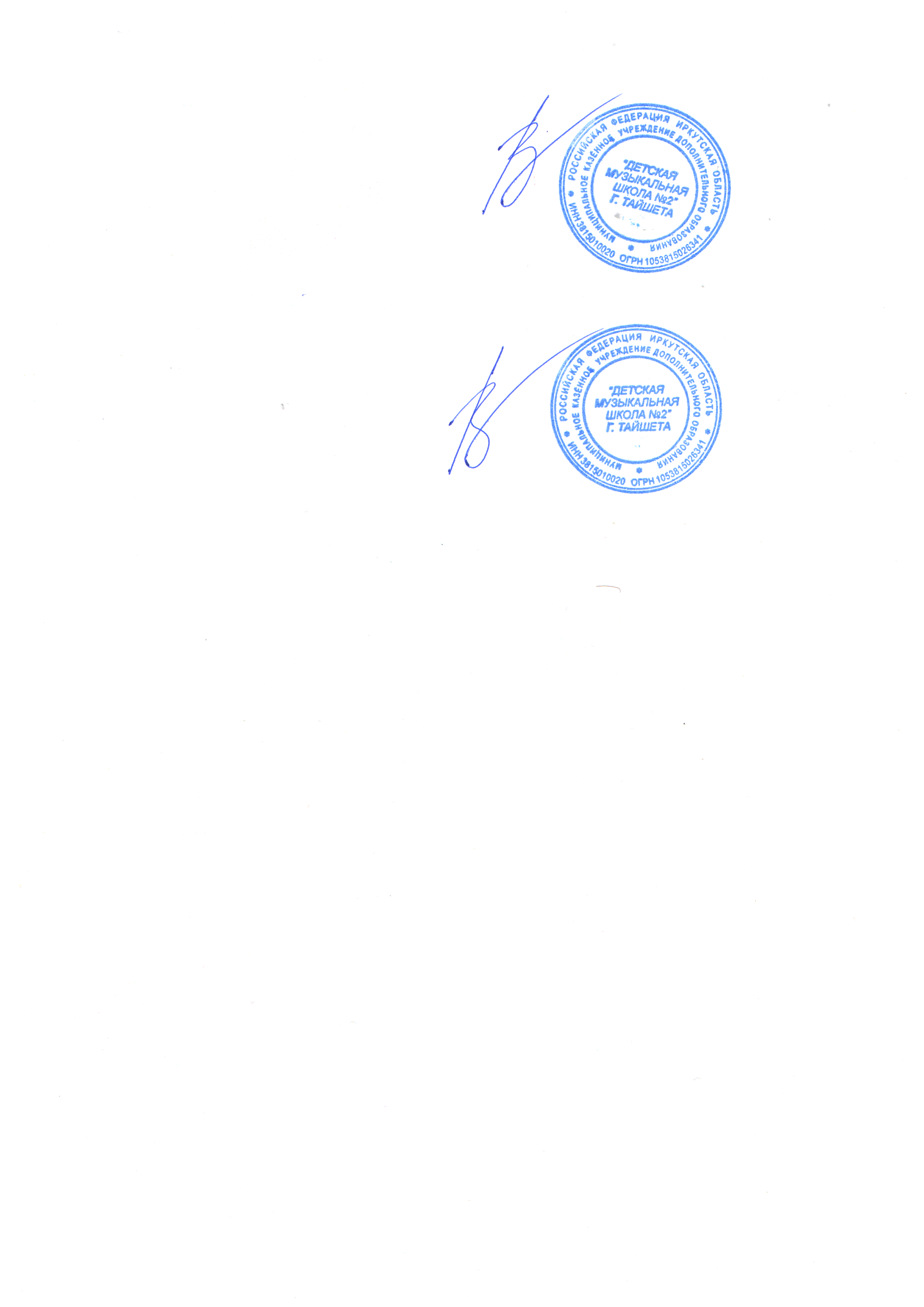  Администрации Тайшетского районаМуниципальное казённое  учреждение дополнительного образования «ДЕТСКАЯ МУЗЫКАЛЬНАЯ ШКОЛА» №2 г. ТайшетаДОПОЛНИТЕЛЬНАЯ ПРЕДПРОФЕССИОНАЛЬНАЯОБЩЕОБРАЗОВАТЕЛЬНАЯ ПРОГРАММАВ ОБЛАСТИ МУЗЫКАЛЬНОГО ИСКУССТВА«НАРОДНЫЕ ИНСТРУМЕНТЫ»Предметная областьПО.01. МУЗЫКАЛЬНОЕ ИСПОЛНИТЕЛЬСТВОпрограмма учебного предмета УП.01. СПЕЦИАЛЬНОСТЬ  ШЕСТИСТРУННАЯ ГИТАРАТайшет, 2020 годРазработчик – Деева Юлия Викторовна, преподаватель МКУДО «Детская музыкальная школа №2» г. Тайшета.Структура программы учебного предметаПояснительная запискаОбласть применения программы.Требования к результатам освоения программы.Срок реализации программы.Количество часов, предусмотренных учебным планом образовательного учреждения на реализацию учебного предмета «Специальность (гитара)»Форма проведения уроковФормы текущего контроля успеваемостиФормы промежуточной аттестацииФорма итоговой аттестацииМатериально-технические условияСвязь с другими предметами программыСодержание учебного предметаСведения о затратах учебного времениСтруктура	и содержание учебного предмета ПО.01.УП.01. Специальность (гитара)Списки рекомендуемой нотной и методической литературыУчебно-методическая литература;Методическая литература;Учебная литература.ПОЯСНИТЕЛЬНАЯ ЗАПИСКАОбласть применения программы.Программа учебного предмета ПО.01.УП.01. «Специальность» по виду инструмента	«гитара»,	далее	-	«Специальность	(шестиструнная	гитара)»разработана на основе федеральных государственных требований к дополнительной предпрофессиональной общеобразовательной программе в области музыкального искусства «Народные инструменты», утвержденных приказом министерства культуры РФ от 12.03.2012№ 163 и с учетом Примерной программы по учебному предмету ПО.01.УП.01. «Специальность».Место учебного предмета в структуре дополнительной предпрофессиональной общеобразовательной программы: ПО.01 Музыкальное исполнительство. Обязательная часть.Требования к результатам освоения программы.В результате освоения программы учащийся должен приобрести:Знания:З.1 знание в соответствии с программными требованиями репертуара для шестиструнной гитары, включающего произведения разных стилей и жанров (произведения старинных композиторов, произведения классического периода, пьесы, этюды, инструментальные миниатюры);З.2 знание художественно-исполнительских возможностей гитары; З.3 знание профессиональной терминологии;Умения:У.1	Наличие	умений	по	чтению	с	листа	не	сложных	музыкальных произведений;У.2 Наличие умений по исполнению аккомпанемента;Навыки:Н.1	Навыки	по	воспитанию	слухового	контроля,	умению	управлять процессом исполнения музыкального произведения;Н.2	Навыки	по	использованию	музыкально-исполнительских	средств выразительности;Н.3 Навыки по выполнению анализа исполняемых произведений;Н.4 Навыки по владению различными видами техники исполнительства;Н.5 Навыки по использованию художественно оправданных технических приемов;Н.6 Наличие элементарных навыков репетиционно-концертной работы в качестве солиста;И проявить:наличие творческой инициативы, сформированных представлений о методике разучивания музыкальных произведений и приемах работы над исполнительскими трудностями;наличие музыкальной памяти, развитого полифонического мышления, мелодического, ладогармонического, тембрового слуха;наличие у обучающегося интереса к музыкальному искусству, самостоятельному музыкальному исполнительству;сформированный комплекс исполнительских знаний, умений и навыков, позволяющий использовать многообразные возможности гитары для достижения наиболее убедительной интерпретации авторского текста, самостоятельно накапливать репертуар из музыкальных произведений различных эпох, стилей, направлений, жанров и форм.Срок реализации программы.Срок реализации данной программы для детей, поступивших в образовательное учреждение в первый класс в возрасте:с шести лет шести месяцев до девяти лет, составляет 8 (9) лет;с десяти до двенадцати лет, составляет 5 (6) лет.Для детей, не закончивших освоение образовательной программы основного общего образования или среднего (полного) общего образования и планирующих поступление в образовательные учреждения, реализующие основные профессиональные образовательные программы в области музыкального искусства, срок освоения может быть увеличен на один год.Количество часов, предусмотренных учебным планом образовательного учреждения на реализацию учебного предмета «Специальность (шестиструнная гитара)»:Таблица 1Формы проведения уроков: Традиционные:Практическое занятие: разбор, разучивание музыкального материала, чтение нот с листа, применение на практике теоретических знаний, выполнение заданий по развитию музыкальных способностей.Коллоквиум: собеседование с обучающимся с целью проверки теоретических знаний и профессиональной терминологии.Репетиция: повторение и закрепление элементарных навыков репетиционно- концертной работы в качестве солиста.Прослушивание музыкального материала проводится с целью: знакомства с различными интерпретациями, расширение кругозора в области музыкального исполнительства, изучения репертуара, его стилей жанров и форм; постижения многообразных возможностей гитары.Повторение ранее изученного материала, музыкальных произведений, профессиональной терминологии, исполнительских приемов с целью освоения методики разучивания музыкальных произведений и преодоления технических трудностейИнтерактивные:Проблемная лекцияДанный тип лекции строится таким образом, что деятельность учащегося по ее усвоению приближается к поисковой, исследовательской. На подобных лекциях обязателен диалог преподавателя и учащегося.Лекция-иллюстрацияОбъяснение нового материала с использованием практического показа.Лекция-консультацияпри которой до 50% времени отводится для ответов на вопросы учащегося.Формы текущего контроля успеваемости:Технический зачет: выступление в учебной аудитории в присутствии двух преподавателей (включая самого преподавателя). Программа включает набор технических заданий в соответствии с учебными требованиями.Прослушивание: выступление в учебной аудитории или концертном зале в присутствии двух преподавателей (включая самого преподавателя). Программа исполняется наизусть или по нотам.Публичный концерт: выступление перед публикой в концертном зале. Программа исполняется наизусть и соответствует тематике концерта.Контрольный урок: выявление знаний, умений и навыков учащихся в классе по специальности. Не требует публичного исполнения и концертной готовности. Это своего рода проверка навыков самостоятельной работы учащегося, проверка технического роста, проверка степени овладения навыками музицирования, проверка степени готовности учащихся выпускных классов к итоговой аттестации. Урок проводится в учебной аудитории преподавателем по специальностиФормы промежуточной аттестацииАкадемический концерт: выступление перед комиссией в концертном зале в качестве солиста. Программа исполняется наизусть и соответствует учебным требованиям.Переводной экзамен: отчет о проделанной работе за год, проводится в форме выступления в концертном зале в присутствии комиссии. Программа включает произведения разных стилей, жанров, форм, исполняется наизусть.Форма итоговой аттестации: Выпускной экзаменМатериально-технические условияМатериально-техническая база образовательного учреждения должна соответствовать санитарным и противопожарным нормам, нормам охраны труда.Для реализации образовательной программы необходимо наличие в каждом кабинете по классу гитары необходимых принадлежностей:Разноразмерные инструменты (гитары). Подбор инструмента по размеру будет индивидуальным для каждого учащегося. Традиционно, рекомендации выглядят следующим образом:Гитара 1/2 - для детей 6-9 лет Гитара 3/4 - для детей 8-11 летГитара 7/8 – для невысоких подростков с маленькими рукамиГитара 4/4 – полноразмерная гитара для крупных подростков и старше.Разноуровневые подставки под ноги или суппорты (устройства, позволяющие играть в классической посадке без использования подставки под ногу и держать ноги на одном уровне).Гитарные чехлы для хранения и удобной транспортировки инструмента.Пюпитр (подставка для нот) для обеспечения максимально комфортных условий для чтения нотных текстов.Электронный или акустический камертон для точной и удобной настройки инструмента.Для оборудования класса также необходимо наличие фортепиано, аудио и видео оборудования, метронома, наглядных пособий, нотной и методической литературы. В школе желательно иметь концертный зал, световое и звуковое оборудование.Связь с другими предметами программыВесь комплекс предметов, составляющих учебный план к предметной области«Народные инструменты» - это логически выстроенный, полный и достаточный цикл. Содержание предмета расширяет и дополняет уровень знаний учащихся по таким предметам, как Музыкальное исполнительство:Специальность,Ансамбль,Фортепиано,Хоровой класс.Теория и история музыки:Сольфеджио,Слушание музыки,Музыкальная литература (зарубежная, отечественная).В дополнение к названным, предмет «Оркестровый класс» способствует развитию гармонического слуха и музыкальной памяти, умений ансамблевого исполнительства, навыков коллективного музицирования, даёт основы знаний репертуара различных жанров и стилей в исполнении оркестра народных инструментов.Содержание учебного предметаСведения о затратах учебного времени, предусмотренного на освоение учебного предмета «Специальность (гитара)», на максимальную, самостоятельную нагрузку обучающихся и аудиторные занятия:Таблица 2Срок обучения 8 (9) летТаблица 3Срок обучения 5 (6) летВиды внеаудиторной работы:самостоятельные занятия по подготовке учебной программы;подготовка к контрольным урокам, зачетам и экзаменам;подготовка к концертным, конкурсным выступлениям;участие	обучающихся	в	творческих	мероприятиях	и	культурно- просветительской	деятельности	образовательного	учреждения	и	др.СТРУКТУРА И СОДЕРЖАНИЕ ПО.01.УП.01. СПЕЦИАЛЬНОСТЬ «ГИТАРА»Срок обучения 8 (9) летСрок обучения – 5 (6) летСПИСКИ РЕКОМЕНДУЕМОЙ НОТНОЙ И МЕТОДИЧЕСКОЙ ЛИТЕРАТУРЫУчебно-методическая литератураАгафошин П.С. Школа игры на шестиструнной гитаре.- М., Музыка, 2007Гитман А. Донотный период в начальном обучении гитаристов. - М., Престо, 2003Гитман А. Начальное обучение на шестиструнной гитаре. - М., Престо, 1995, 1999, 2002Иванов-Крамской А. Школа игры на шестиструнной гитаре.- Ростов-на-Дону, Феникс, 2013Каркасси М. Школа игры на шестиструнной гитаре. - М., 1964-2009Кирьянов Н. Искусство игры на классической шестиструнной гитаре. Часть 1. - М., Торопов, 2002Пухоль Э. Школа игры на шестиструнной гитаре. - М., 1977 - 2009Jirmal J. Škola hri na kytaru pro začátečníky. - Praha, 1988Методическая литератураАшер Т. Звук и его тоновые оттенки. // Гитаристъ.-1993: №1. С. 15-17Гитман А. Гитара и музыкальная грамота. - М., Престо, 2002Домогацкий В. Семь ступеней мастерства: вопросы гитарной техники. М., Классика-XXI, 2004Как научить играть на гитаре. Сост. В. Кузнецов. - М., Классика-XXI, 2006, 2010Дункан Ч. Искусство игры на классической гитареНотная литератураАльбом для детей и юношества. Произведения для шестиструнной гитары. Вып. 4./ Сост. Г. Ларичев. – М.: 2004. – 56 с.Воспоминание: Произведения для шесиструнной гитары / Сост. Е. Ларичев. – М.: Музыка, 2004. – 48 с.Детский альбом гитариста: альбом пьес и упражнений для начальных классов ДМШ. Тетрадь 1 / сост. А. В. Катанский. – М.: Катанский. – 2006. – 32 с.Детский альбом гитариста: альбом пьес и упражнений для начальных классов ДМШ. Тетрадь 3 / сост. А. В. Катанский. – М.: Катанский. – 2006. – 32 с.Калинин В. Юный гитарист. – М.: Музыка, 2009. – 125 с.Караван мелодий. Популярная музыка зарубежных композиторов в переложении для шестиструнной гитары. Сост. Т. В. Левина. – М.: Кифара, 2010. – 43 с.Киселев О. Н. Первые шаги: альбом юного гитариста / Олег Киселев. – Челябинск: MPI, 2006.– 59 с.Киселев О. Н. Времена года: альбом юного гитариста / Олег Киселев. – Челябинск: MPI, 2006.– 56 с.Ковалевский И. Классическая гитара в популярной музыке. Альбом 2. Музыка из кинофильмов, мюзиклов и опер. – СПб.: Диада-СПб, 2003. – 33 с.Ковалевский И. Классическая гитара в популярной музыке. Альбом 7. Дом восходящего солнца. – СПб.: Диада-СПб, 2000. – 24 с.Козлов В. В. Кругосветное путешествие сеньориты Гитары: альбом юного гитариста / Виктор Козлов. – Челябинск: MPI, 2005. – 50 с.Козлов В. В. Эхо бразильского карнавала: ансамбли для 2-х гитар / Виктор Козлов. – Изд. 2-е, доп. и перераб. – Челябинск: MPI, 2007. – 36 с.Кошкин Н. Сюита «Шесть струн» для гитары. – М.: Классика-XXI, 2005. – 20 с.Кошкин Н. Сюита «Маскарад», пьесы для гитары. Тетрадь 1. – М.: Классика-XXI, 2005.– 14 с.Кошкин Н. Сюита «Маскарад», пьесы для гитары. Тетрадь 2. – М.: Классика-XXI, 2005.– 26 с.Легкие пьесы для шестиструнной гитары. Выпуск 2. / Составитель Г. Гарнишевская. – СПб.: Композитор, 2003. – 42 с.Любимые мелодии для шестиструнной гитары. Сост. О. Кроха. – М.: Музыка, 2005. – 119 с.Нотное приложение к журналу «Классическая гитара». Вып. 1./ Сост. К. Миронов. – Красноярск: 2001.Поплянова Е. М. Счастливые башмаки: ансамбли для двух гитар / Елена Поплянова; исполн. Ред. В. Козлова. – Челябинск: MPI 2006. – 32 с.Произведения для шестиструнной гитары. Ступеньки к мастерству. Вып. 2.. – М.: ВЛАДОС, 2005. – 92 с.Семенов В. Ю. Во саду ли, в огороде: Альбом юного гитариста. – Челябинск: MPI, 2003.– 12 с.Старинная музыка. 1-5 классы ДМШ./ Сост. В. Мельниченко, Т. Косарева. – Омск: ГРАН-центр, 1999. – 60 с.Суханов В. Ф. Гитара для всех. Самоучитель игры на шестиструнной гитаре. – Р-н-Д.: Феникс, 2001. – 112 с.Уроки мастерства. Хрестоматия гитариста. Младшие классы ДМШ. 1 тетрадь. – М.: Классика-XXI, 2004. – 63 с.Уроки мастерства. Хрестоматия гитариста. Младшие классы ДМШ. 2 тетрадь. – М.: Классика-XXI, 2004. – 63 с.Уроки мастерства. Хрестоматия гитариста. Средние классы ДМШ. 3 тетрадь. – М.: Классика-XXI, 2004. – 66 с.Хрестоматия гитариста. Вторая тетрадь./ Сост. Г. Фетисов. – М.: Катанский, 2003. – 56 с.Хрестоматия гитариста: Учебно-методическое пособие. 1-2 классы ДМШ./ Сост. и общая редакция Н. Ивановой-Крамской. – Р-н-Д.: Феникс, 2006. – 104 с.Хрестоматия гитариста: Учебно-методическое пособие. 3-4 классы ДМШ./ Сост. и общая редакция Н. Ивановой-Крамской. – Р-н-Д.: Феникс, 2007. – 88 с.Хрестоматия гитариста. 1-7 классы ДМШ. Пьесы./ Сост. О. Кроха. – М.: Музыка, 2004.– 80 с.Хрестоматия гитариста. 1-7 классы ДМШ, младшие курсы музучилищ. Этюды./ Сост. В. Агабабов. – М.: Музыка, 2003. – 48 с.Хрестоматия гитариста. Подготовительные классы ДМШ./ Сост. В. Гуркин. – Р-н-Д.: Феникс, 1999. – 56 с.Хрестоматия гитариста. 3-4 классы ДМШ./ Сост. В. Гуркин. – Р-н-Д.: Феникс, 2000. – 72 с.Хрестоматия гитариста: сонаты и сонатины / редактор-сост. Ю. Г. Лихачев. – Р-н-Д.: Феникс, 2009. – 101 с.Хрестоматия для игры на шестиструнной гитаре (2 класс) / авт.-сост. П. В. Иванников. – М.: АСТ, 2008. – 56 с.Хрестоматия для игры на шестиструнной гитаре (4 класс) / авт.-сост. П. В. Иванников. – М.: АСТ, 2008. – 56 с.Хрестоматия для игры на шестиструнной гитаре. 5 класс / авт.-сост. П. В. Иванников. – М.: АСТ, 2006. – 55 с.Хрестоматия юного гитариста. 1-3 классы ДМШ./ Сост. О. Зубченко. – Р-н-Д.: Феникс,2005. – 88 с.Хрестоматия юного гитариста. 2.-4 классы ДМШ./ Сост. О. Зубченко. – Р-н-Д.: Феникс, 2006. – 76 с.Хрестоматия юного гитариста. 3-5 классы ДМШ: учебно-методическое пособие./ Сост. О. Зубченко. – Р-н-Д.: Феникс, 2006. – 96 с.Хрестоматия юного гитариста: репертуар для ансамблей шестиструнных гитар (дуэты, трио): учебно-методическое пособие./ Сост. О. Зубченко. – Р-н-Д.: Феникс, 2007. – 96 с.Шумидуб А. Л. Школа гитариста-исполнителя. М.: Шумидуб, 2006. – 109 с.Юному гитаристу: Учебно-методическое пособие. – М.: Катанский, 2007. – 40 с.Юному гитаристу: Хрестоматия для начинающих.	Сост. И. Пермяков.– СПб.: Композитор, 2007. – 40 с.100 этюдов для развития универсальной гитарной техники. 1-5 классы ДМШ./ Сост. В. Мельниченко, Т. Косарева. – Омск: ГРАН-центр, 1999. – 48 с.ПРИНЯТОПедагогическим Советом Протокол № 1от «30» августа 2020г.УТВЕРЖДАЮДиректор МКУДО ДМШ №2 г.Тайшета_________________В.В.ГоловизинПриказ №1 от «01» сентября 2020г.Срок обучения8 лет9-й год обучения5 лет6-й год обученияМаксимальная учебнаянагрузка (в часах)1316214,5924214,5Количество часов нааудиторные занятия55982,536382,5Количество часов на внеаудиторную(самостоятельную) работу757132561132Распределение по годам обученияРаспределение по годам обученияРаспределение по годам обученияРаспределение по годам обученияРаспределение по годам обученияРаспределение по годам обученияРаспределение по годам обученияРаспределение по годам обученияРаспределение по годам обученияКласс123456789Продолжительность учебныхзанятий (в неделях)323333333333333333Количество часов нааудиторные занятия в неделю2222222,52,52,5Общее количество часов нааудиторные занятия55955955955955955955955982,5Общее количество часов нааудиторные занятия641,5641,5641,5641,5641,5641,5641,5641,5641,5Количество часов навнеаудиторные занятия в неделю222333444Общее количество часов на внеаудиторные(самостоятельные) занятия по годам646666999999132132132Общее количество часов на внеаудиторные(самостоятельные) занятия757757757757757757757757132Общее количество часов на внеаудиторные(самостоятельные) занятия889889889889889889889889889Максимальноеколичествочасов занятия в неделю4445556,56,56,5Общее максимальноеколичество часов по годам128132132165165165214,5214,5214,5Общее максимальное количество часов на весьпериод обучения13161316131613161316131613161316214,5Общее максимальное количество часов на весьпериод обучения1530,51530,51530,51530,51530,51530,51530,51530,51530,5Распределение по годам обученияРаспределение по годам обученияРаспределение по годам обученияРаспределение по годам обученияРаспределение по годам обученияРаспределение по годам обученияКласс123456Продолжительность учебныхзанятий (в неделях)333333333333Количество часов нааудиторные занятия в неделю2222,52,52,5Общее количество часов нааудиторные занятия36336336336336382,2Общее количество часов нааудиторные занятия445,5445,5445,5445,5445,5445,5Количество часов навнеаудиторные занятия в неделю333444Общее количество часов на внеаудиторные(самостоятельные) занятия561561561561561132Общее количество часов на внеаудиторные(самостоятельные) занятия693693693693693693Максимальноеколичествочасов занятия в неделю5556,56,56,5Общее максимальноеколичество часов по годам165165165214,5214,5214,5Общее максимальное количество часов на весь период обучения924924924924924214,5Общее максимальное количество часов на весь период обучения1138,51138,51138,51138,51138,51138,5Темы изученияУчебная нагрузка обучающегосяУчебная нагрузка обучающегосяУчебная нагрузка обучающегосяФормы занятийКалендарные сроки освоенияСодержание (репертуар)Формируемые знания, умения,навыкиТемы изученияМаксимальнаяАудиторнаяСам.Раб.I класс, 1 полугодие643232Тема 1.Знакомство с инструментом211Индивидуальная лекцияСентябрьИстория происхождения, устройство,	название частей гитары (гриф, пятка грифа, колковой механизм, корпус, розетка, лады, порожки, подставка, дека,струны)З.2.Тема 2.Организация игрового аппарата и формирование исполнительских навыков	игры	на инструменте844Лекция- визуализацияРассредоточено: Сентябрь- ДекабрьПравила посадки за инструментом.Упражнения	поорганизации	игровых движений, пальчиковая гимнастика.          Освоениеосновных		приемов звукоизвлечения			non legato, legato, staccato. Работа над чередованием пальцев правой руки по одной струне и качеством исполнения тирандо. Игра большим пальцем правой руки по открытым басовым	струнам. Освоение основных видов арпеджио на открытых струнах. Постановка левойруки.   Позиция.   Игра   вЗ.2.Н.2.пределах первой позиции. Гамма	До	мажор	соткрытыми струнами.Тема 3.Освоение	нотной грамоты633Лекция, практические занятияРассредоточено: Сентябрь- ДекабрьНотный стан, скрипичный ключ, расположение и запись нот первой, второй октав. Знаки альтерации.Название длительностей и пауз,	простейшие ритмические формулы.Понятие метра, размера, такта.З.3.У.1.Тема 4. Профессиональная терминология.211Лекция- консультацияРассредоточено: Сентябрь- ДекабрьЗнание	следующих понятий и терминов: Аккорд,		Арпеджио,Тирандо,	Апояндо, Аппликатура, ПозицияШтрихи, динамика.З.3.Тема 5.Чтение нот с листа633Практические занятияРассредоточено: Октябрь- Декабрь10-15	одноголосных мелодий, объем не более 8 тактов в скрипичном ключе. Тональности: До мажор, ля минор, простейшие ритмические формулы.«Чтение нот. Пособие для начинающих»Л.	В. СоколоваУ.1.Н.3.Тема 6.Предконцертная подготовка.211Лекция-беседа, лекция- визуализация,тренингДекабрьСценический	этикет:концертная	форма, поведение на сцене, сценическая выдержкаН.6Тема 7. Развитие музыкальных способностей211Практические занятия, лекцияОктябрьКомплекс	слуховых	и метроритмическихупражнений. Формирование различных видов	музыкальнойпамяти.	РазвитиеЗ.3.Н.1.Н.2.образного мышленияТема 8.Средства музыкальнойвыразительности211Лекция-беседа, практические занятия, тренингРассредоточено: Сентябрь-декабрьПрактическое применение средств	музыкальной выразительности:динамика,	штрихи, интонирование.З.2. Н.2Н.3Н.5Тема 9.Изучение	сольного репертуара1899Практические занятияРассредоточено: Сентябрь-декабрьПройти эскизно (по нотам или	наизусть)4-5 произведений.Подготовить к публичному выступлению	2разнохарактерных произведения. Примерный список:Каркасси М. Андантино ля минорИванова Л.. МаршЗ.1.-З.3.У.1 У.2. Н.6Тема 10.Игра в ансамбле1468Лекция-беседа, практические занятия, тренингРассредоточено: Октябрь-декабрьПройти эскизно (по нотам или	наизусть)	5-6произведений в ансамбле с преподавателем.Примерный список:«Ансамбли» А.Виницкий«Плывет,	плывет лодочка» аргентинск. н.п.З.2.У.1. Н.1Н.2Текущий контроль11-Контрольный урококтябрьКоллоквиум, 2 пьесы по нотам, упражненияЗ.1.-З.3.У.1Н.6Промежуточная аттестация11-Контрольный урокдекабрьКоллоквиум,	1	пьеса наизусть, 1 пьеса чтение слиста.З.1.-З.3.У.1Н.6I класс, 2 полугодие643232Тема1.Освоение	нотной грамоты844Лекция, практические занятияРассредоточено: январь-майЗакрепление	знания расположения и записи нот первой,     второй,     малойоктав.   Знаки   альтерации.З.3.У.1.Знаки	сокращённого письма: реприза, вольта.Размер 3/4, 3/8, 6/8.Тема 2.Чтение нот с листа422Практические занятияРассредоточено: Январь-май8-10 пьес, представляющих собой мелодию с простым басовым сопровождением или изложенных в арпеджированной фактуре.«Юный гитарист» В. Калинина, стр.3-5У.1.Н.3.Тема 3.Предконцертная подготовка211Беседа, тренингРассредоточено: Январь-майСценический	этикет:концертная	форма, поведение на сцене, сценическая выдержкаН.6.Тема 4.Игра в ансамбле844Практические занятияРассредоточено: Январь-февральПройти эскизно (по нотам или	наизусть)_2_произведения	вансамбле	спреподавателем. Примерный список:«При долинушке» р.н.п.,Ш. Чоколаи «Мелодия»З.2.У.1. Н.1Н.2Тема 5.Организация игрового аппарата,формирование исполнительских навыков	игры	на инструменте1055Индивидуальная лекция-беседа, тренинг.Рассредоточено: Январь-майКорректировка	и координация правой и левой руки. Отработка взаимодействия пальцев. Исполнение двойных нот в правой руке. Продолжение работы над чередованием пальцев правой руки. Удержание пальцев левой руки,	педализация.Освоение приема апояндо.З.2.Н.2.У.2.Тема 6.Профессиональная422Лекция-консультация,Рассредоточено:февраль-мартЗнание	следующихпонятий	и	терминов:З.3.терминологиятренингАккорд,	Арпеджио,Тирандо,	Апояндо, Аппликатура, ПозицияШтрихи,динамика.Тема 7.Техническая подготовка1156Практические занятия, лекция- визуализация, тренингРассредоточено: январь-мартУпражнения и этюды на арпеджио,	мелодия	с басом . Гаммы в первой позиции: До мажор, Соль мажор.		Различными ритмическими		и аппликатурными вариантами на одной ноте. Хроматическая гамма на 1струне.З.1.З.3.У.1.Н.4.Н.5.Тема 8.Изучение	сольного репертуара1266Практические занятия, лекция- визуализацияРассредоточено: январь-майПройти эскизно (по нотам или	наизусть)4-5 произведений.Включение в репертуар сочинений композиторов XVII-XVIII веков, легких обработок на народные мелодии.	Примерный список: 1.Рнп «На горе-то калина». Обр. В. Калинина.2.М. Джулиани. Этюд.З.1.-З.3.У.1 У.2.Н.1.-Н.6Тема 9. Развитие музыкальныхспособностей211Практические занятия, лекцияРассредоточено: январь-майФормирование различных видов	музыкальнойпамяти.	Развитие образного мышленияЗ.3.Н.1.Н.2.Тема 10. Средства музыкальнойвыразительности211Практические занятия, лекцияРассредоточено: январь-майПрактическое применение средств	музыкальной выразительности:динамика,	штрихи, интонирование.З.2.Н.2. Н.3Н.5Текущий контроль11-Академ. прослушиваниефевральДве	разнохарактерные пьесыЗ.1.-З.3.У.1Н.6Темы изученияУчебная нагрузка обучающегосяУчебная нагрузка обучающегосяУчебная нагрузка обучающегосяФормы занятийКалендарные сроки освоенияСодержание (репертуар)Формируемые знания, умения,навыкиТемы изученияМакси- мальнаяАуди- торнаяСам. Раб.II класс, 3 полугодие643232Тема 1.Повторение устройства гитары211коллоквуиумСентябрьЧасти гитары (гриф, пятка грифа, колковой	механизм,	корпус,розетка,	лады,	порожки, подставка, дека, струны)З.2.Тема 2.1055Лекция-Рассредоточено:Продолжение	работы	надЗ.2.Организация	игровоговизуализация,Сентябрь-постановкой	рук,	свободойН.2.аппарата,	формированиетренингдекабрьигровых движений. ОрганизацияУ.2.исполнительских навыковигровых движений учащегося вигры на инструментетехнике глушения звука (пауза,staccato).Тема 3.1156ПрактическиеРассредоточено:Этюды на разнообразныеЗ.1.Техническая подготовказанятия, лекция-сентябрь -варианты арпеджио, на отработкуЗ.3.визуализациядекабрьсоединений типовых аккордов наУ.1.начальном этапе обучения, наН.4.смешанную технику.Н.5.Примерный список:1.М.Джулиани Этюд C-dur2 .С.Накахима ЭтюдГаммы: см. Приложение, раздел 2.Тема 4. Профессиональная терминология.312Лекция- консультация, тренингРассредоточено: сентябрь -декабрьЗнание следующих понятий и терминов: см. Приложение, раздел 3З.3.Тема 5.Чтение нот с листа844Практические занятияРассредоточено: сентябрь-декабрь5-7 пьес несложной фактуры , например, из сборника «Пьесы для начинающих. МаленькомуУ.1.Н.3.гитаристу» Людмилы ИвановойТема 6.Предконцертная211Лекция – визуализация,ДекабрьСценический этикет,концертная форма, поведение наН.6.подготовка.практические занятия, репетиция.сцене, сценическая выдержкаТема 7.Развитие	музыкальных способностей422Практические занятия, лекцияРассредоточено: сентябрь-декабрьРабота над комплексом слуховых и метроритмических упражнений. Формирование различных видов музыкальной памяти. Развитие образного мышления.Умение ученика самостоятельно и грамотно работать с нотным текстом, стараясь понять заложенные в нем музыкальные задачи.З.3.Н.1.Н.2.Тема 8.Средства	музыкальной выразительности422Практические занятия, лекцияРассредоточено: сентябрь-декабрьПрактическое применение средств музыкальной выразительности:динамика,	штрихи, интонирование, агогика.З.2.Н.2. Н.3Н.5Тема 9.Изучение	сольного репертуара945Практические занятия, лекция- визуализацияРассредоточено: сентябрь-декабрьВключение в репертуар легких обработок народных песен и мелодий, старинной музыки. Подготовить к публичному выступлению 2 разнохарактерных произведения. Примерный список:«Ехал Казак за Дунай» р.н.п.Р. Де Визе «Менуэт»З.1.-З.3.У.1 У.2.Н.1.-Н.6Тема 10.Игра в ансамбле422Практические занятия, лекция- визуализацияРассредоточено: октябрь -декабрьПройти эскизно (по нотам или наизусть)	2-3	простых ансамблевых пьес разных жанров в ансамбле с преподавателем.Примерный список:«Путешествие	вокруг	горы» ам.н.п.Л,Моцарт «Буррэ»И. Кирнбергер «Менуэт»З.2.У.1. Н.1Н.2Тема 11.422ПрактическиеРассредоточено:Знакомство	с	буквеннымЗ.2.Овладение	навыками аккомпанементазанятия, лекция- визуализацияоктябрь - декабрьобозначением нот и аккордов, знание типовых аккордов в первой позиции и применение их на практике.У.2.Н.4.Текущий контроль22-Технический зачет Контрольный урококтябрь ноябрь-декабрьГаммы, Этюд, терминыЧтение с листа (1 пьеса), аккомпанемент (1 пьеса), 1 пьеса по нотам (ансамбль)З.1.,З.3.У.1.,Н.4.,Н.5.Промежуточная аттестация11-Академический концертдекабрьДве разнохарактерные пьесыЗ.1.-З.3. У.1,У.2Н.1-Н.6II класс, 4 полугодие683434Тема 1.Развитие	музыкальных способностей633Практические занятия, лекцияРассредоточено: январь-майРабота над звуком, динамикой, смысловой фразировкой, темпом, ритмическим рисунком.З.3.Н.1.Н.2.Тема 2.Средства	музыкальной выразительности422Лекция-беседа, практические занятия, тренингРассредоточено: январь - майПрактическое применение средств музыкальной выразительности: динамика,	интонирование, штрихи, темп .З.2. Н.2Н.3Н.5Тема 3.Игра в ансамбле844Практические занятия, лекция- визуализацияРассредоточено: февраль - майПройти эскизно (по нотам или наизусть)	3-4	простых ансамблевых пьес разных жанров в ансамбле с преподавателем.Примерный список:Дж. Дюарт «Индейцы»рожд.гимн «Пойдем все мы в хлев»обр. А.ВиницкийА. Франкин «Танец»З.2.У.1. Н.1Н.2Тема 4.Чтение нот с листа633Практические занятияРассредоточено: январь - май5-7 пьес несложной фактуры , на двойные ноты, например, изсборника «Пьесы для начинающих. МаленькомуН.6.З.3.гитаристу» Людмилы ИвановойТема 5. Профессиональная терминология422Лекция- консультация, тренингРассредоточено: январь - майЗнание понятий	и терминов: см. Приложение 1З.3.Тема 6.Техническая подготовка1156Практические занятия, лекция- визуализацияРассредоточено: январь - майЭтюды, упражнения на разнообразные варианты арпеджио, на отработкусоединений типовых аккордов на начальном этапе обучения, на смешанную технику.Примерный список: 1.Д.Агуадо Этюд a-moll 2.Д.Фортеа	Этюд a-moll3. К.Черни	Этюд C-dur Гаммы : см. Приложение 1,таблицу «Гаммы, распределение по классамЗ.1.З.3. У.1 Н.4.Н.5.Тема 7.Изучение	сольного репертуара1266Практические занятия, лекция- визуализацияРассредоточено: январь - майПодготовить к публичному выступлению 3 произведения. Примерный список:Anonim. Slou dance.В. Калинин. Маленький испанец. 3.Ф. Сор. Этюд.З.1.-З.3.У.1 У.2.Н.1.-Н.6Тема 8.Предконцертная подготовка211Лекция – визуализация, практические занятия, репетиция.МайСценический этикет,концертная форма, поведение на сцене, сценическая выдержкаН.6Тема 9.Овладение	навыками аккомпанемента633Практические занятия, лекция- визуализацияРассредоточено: февраль - майЗакрепление	буквенного обозначения нот и аккордов, знания типовых аккордов в первой позиции и применение их на практике.З.2.У.2.Н.4.Тема 10 .Организация игрового аппарата, формирование исполнительских навыков игры на инструменте844Лекция- визуализация, тренингРассредоточено: январь - майПродолжение работы над постановкой рук, свободой игровых движений. Организация игровых движений учащегося в технике глушения звука (пауза, staccato).З.2.Н.2.У.2.Текущий контроль11-Технический зачетфевральГаммы, терминыЗ.1.,З.3.У.1.,Н.4.,Н.5.III класс, 5 полугодие643232Тема 1.Организация игрового аппарата, формирование исполнительских навыков игры на инструменте844Лекция- визуализация, тренингРассредоточено: сентябрь -декабрьКорректировка посадки за инструментом в связи с продолжением роста учащегося. Развитие беглости пальцев обеих рук.	Совершенствование исполнения различных видов арпеджио. Освоение приемов legato, натуральных флажолетов,малое барэ, вибрато.З.2.Н.2.У.2.Тема 2.945ПрактическиеРассредоточено:Упражнения	и	2-3	этюда	наЗ.1.Техническая подготовказанятия,сентябрь -отработку	приема	барэ,	сменуЗ.3.лекция-декабрьпозиций,	позиционную	игру,У.1визуализацияотработку	различных	вариантовН.4.артикуляции,	растяжку	пальцевН.5.левой руки.Примерный список:1.Ф.Карулли Этюд F-dur2.Ф.Таррега Этюд C-dur3.М.Каркасси Этюд C-durГаммы. См. Приложение 1, таблицу«Гаммы,	распределение	поклассам», «Этюды»Тема 3.633ПрактическиеРассредоточено:Удобная	последовательностьЗ.2.Овладение	навыкамизанятия,октябрь -соединения   типовых   аккордов   наУ.2.аккомпанементалекция-декабрьначальном этапе обучения. На базеН.4.визуализацияотработанных	аккордоваккомпанировать песни с наличием2-3	простых	аккордов	в	первой позиции.Примерный список:А.Высоцкий «Песня о друге»«Тонкая рябина» р.н.п.Тема 4. Профессиональная терминология.422Лекция- консультация, тренингРассредоточено: сентябрь -декабрьЗнание	следующих	понятий	и терминов: см. Приложение 1З.3.Тема 5.Чтение нот с листа633Практические занятияРассредоточено: сентябрь-декабрь5-10 пьес, состоящих из мелодии с простейшим аккомпанементом или пьес и этюдов на двойные ноты.Примерный список:Каркасси М. Прелюд ми минорКарулли Ф. Этюд ля минор 3.Каркасси М. Андантино ля минор 4.Поврозняк Ю. МаршН.6.З.3.Тема 6.Предконцертная подготовка.211Лекция – визуализация, практические занятия, репетиция.ДекабрьСценический этикет,концертная	форма,	поведение	на сцене, сценическая выдержкаН.6Тема 7.Развитие	музыкальных способностей633Лекция, практические занятияРассредоточено: сентябрь -декабрьРабота	над	звуком,	динамикой, характером, законченностью пьес.Формирование различных видов музыкальной памяти. Развитие образного мышления.Умение ученика самостоятельно и грамотно работать с нотным текстом,	стараясь	понять заложенные в нем музыкальные задачи.З.3.Н.1.Н.2.Тема 8.Средства	музыкальной выразительности422Лекция-беседа, практические занятия, тренингРассредоточено: Сентябрь-декабрьПрактическое применение средств музыкальной выразительности:динамика, штрихи, интонирование, агогика.З.2. Н.2Н.3Н.5Тема 9.Изучение	сольного репертуара945Практические занятия, лекция- визуализацияРассредоточено: сентябрь -декабрьВключение	в	репертуар произведений в трехчастной форме, произведений с элементами полифонии, обработок на народные темы, произведений классического периода. Подготовить к публичному выступлению 2 произведения . Примерный список:1.Д. Циполи . Менуэт ре минор 2.Й. Мертц ЧардашЗ.1.-З.3.У.1 У.2.Н.1.-Н.6Тема 10.Игра в ансамбле734Практические занятия, лекция- визуализацияРассредоточено: Сентябрь-декабрьПройти эскизно (по нотам или наизусть) 2-4 простых ансамблевых пьес разных жанров в ансамбле с преподавателем.Примерный список:р.гимн «В яслях лежит» обр.А.ВиницкийЕ. Поплянова «Грустный оловянный солдатик»З.2.У.1. Н.1Н.2Текущий контроль22-Технический зачет Контрольный урококтябрь декабрьГаммы, Этюд, терминыЧтение с листа (1 пьеса), аккомпанемент (1 пьеса), 1 пьеса по нотамЗ.1.,З.3.У.1.,Н.4.,Н.5.Промежуточная аттестация11-Академический концертдекабрьДве разнохарактерные пьесыЗ.1.-З.3. У.1,У.2Н.1-Н.6III класс, 6 полугодие683434Тема 1.Организация игрового аппарата, формирование исполнительских навыков игры на инструменте844Лекция- визуализация, тренингРассредоточено: январь - майРазвитие беглости пальцев обеих рук. Совершенствование исполнения различных видов арпеджио. Освоение	приемов	legato, натуральных флажолетов, малое барэ, вибрато, разгиядо.З.2.Н.2.У.2.Тема 2.633ПрактическиеРассредоточено:5-10 пьес, состоящих из мелодии сН.6.Чтение нот с листазанятияфевраль - майпростейшим аккомпанементом или пьес и этюдов на двойные ноты.Примерный список:1.Л. Иванова «Звездочки» 2.М.Джулиани Аллегро ля минор 3.Ф. Карулли Аллегретто ми минор4. «Луна и туча» яп.н.п.З.3.Тема 3.Развитие	музыкальных способностей844Лекция, практические занятияРассредоточено: январь - майРабота	над	звуком,	динамикой, характером, законченностью пьес.З.3.Н.1.Н.2.Тема 4.Средства	музыкальной выразительности422Лекция-беседа, практические занятия, тренингРассредоточено: январь - майПрактическое применение средств музыкальной выразительности:динамика, штрихи, интонирование, агогика.З.2. Н.2Н.3Н.5Тема 5. Профессиональная терминология422Лекция- консультация, тренингРассредоточено: январь - майЗнание	следующих	понятий	и терминов: см. Приложение 1З.3.Тема 6.Овладение	навыками аккомпанемента633Практические занятия, лекция- визуализацияРассредоточено: январь - майНа	базе	отработанных		аккордов аккомпанировать песни с наличием 3-5	простых	аккордов	в		первой позиции. Примерный список: 1.В.Цой «Звезда, по имени Солнце» 2.О. Митяев «Изгиб гитары желтой»З.2.У.2.Н.4.Тема 7.Техническая подготовка1055Практические занятия, лекция- визуализацияРассредоточено: январь - май2-3 этюда на отработку приема малого барэ, смену позиций, позиционную игру, растяжку пальцев левой руки, для Примерный список:1.М.Александрова Этюд C-dur 2.Х.Сагрерас Этюд D-dur 3.Ф.Карулли	Этюд fis-moll Гаммы. См. Приложение 1, таблицу«Гаммы, распределение по классам»З.1.З.3. У.1 Н.4.Н.5.Тема 8.Изучение	сольного1266Практические занятия,Рассредоточено: январь - майПодготовить к публичному выступлению 3 произведенияЗ.1.-З.3.У.1репертуаралекция- визуализация(произведение старинных композиторов или классического периода, пьеса, этюд) Примерный список:1.В. А. Моцарт. Аллегретто. 2.В. Козлов. Кискино горе. 3.М. Каркасси. Этюд.У.2.Н.1.-Н.6Тема 9.Игра в ансамбле734Практические занятия, лекция- визуализацияРассредоточено: январь - майПройти эскизно (по нотам или наизусть) 2-4 простых ансамблевых пьес разных жанров в ансамбле с преподавателем.Примерный список: 1.рожд.гимн«Тихая ночь» обр.А.Виницкий2. Е. Поплянова «Колыбельная луны»З.2.У.1. Н.1Н.2Тема 10.Предконцертная подготовка211Лекция – визуализация, практические занятия, репетиция.майСценический этикет,концертная	форма,	поведение	на сцене, сценическая выдержкаН.6Текущий контроль11-Технический зачетфевральГаммы, терминыЗ.1.,З.3.У.1.,Н.1-Н.6.IV класс, 7 полугодие803248Тема 1.1046Лекция-Рассредоточено:Совершенствоание техники legato,З.2.Организация	игровоговизуализация,сентябрь -rasgeado, натуральных флажолетов,Н.2.аппарата,	формированиетренингдекабрьglissando,	вибрато.	ОсвоениеУ.2.исполнительских навыковполиритмии,	пунктирного	ритма,игры на инструментесинкоп, смена позиции. Начальноеосвоение мелизматики.Тема 2.1046ПрактическиеРассредоточено:Упражнения	и	2-3	этюда	наЗ.1.Техническая подготовказанятия,сентябрь -отработку	пройденных приемов,З.3.лекция-декабрьсмену позиций, позиционную игру,У.1визуализацияотработку	различных	вариантовотработку	различных	вариантовН.4.артикуляции,	растяжку	пальцев,артикуляции,	растяжку	пальцев,Н.5.смену аккордов.смену аккордов.Примерный список:Примерный список:1.М. Каркасси, Этюд соч.60 № 41.М. Каркасси, Этюд соч.60 № 42.Н. Кост, Этюд соч.38 №112.Н. Кост, Этюд соч.38 №113.Л. Брауэр, Этюд №113.Л. Брауэр, Этюд №11См.	Приложение	1,	таблицуСм.	Приложение	1,	таблицу«Гаммы,	распределение	по«Гаммы,	распределение	поклассам»классам»Тема 3.4,524,5ПрактическиеРассредоточено:Аккорды	с	барре,	знакомство	сАккорды	с	барре,	знакомство	сЗ.2.Овладениенавыкамизанятия,октябрь -септаккордами,	владениесептаккордами,	владениеУ.2.аккомпанементалекция-декабрьразнообразными	ритмическимиразнообразными	ритмическимиН.4.визуализацияприемами исполнения.приемами исполнения.Примерный список:Примерный список:1. «Что такое осень?» гр. ДДТ1. «Что такое осень?» гр. ДДТ2. С. Вандер «Я просто звоню...»2. С. Вандер «Я просто звоню...»Тема 4. Профессиональная терминология.Тема 4. Профессиональная терминология.6,524.5Лекция- консультация, ТренингРассредоточено: сентябрь -декабрьЗнание	следующих	понятий терминов: см. Приложение 1иЗ.3.Тема 5.Чтение нот с листаТема 5.Чтение нот с листа7.534.5Практические занятияРассредоточено: сентябрь-декабрь5-10 пьес, состоящих из мелодии с аккомпанементом или пьес и этюдов5-10 пьес, состоящих из мелодии с аккомпанементом или пьес и этюдовН.6.З.3.на двойные ноты и аккорды.на двойные ноты и аккорды.Примерный список:нотный сборник «Первые шаги гитариста» Г.А. Фетисов, стр.8-11Примерный список:нотный сборник «Первые шаги гитариста» Г.А. Фетисов, стр.8-11Тема 6.Предконцертная подготовка.Тема 6.Предконцертная подготовка.2.511.5Лекция – визуализация, практические занятия, репетиция.ДекабрьСценический этикет, концертная	форма,	поведение сцене, сценическая выдержканаН.6.Тема 7.Тема 7.1046Лекция,Рассредоточено:Работа	над	звуком,	смысловойРабота	над	звуком,	смысловойЗ.3.Развитие	музыкальныхРазвитие	музыкальныхпрактическиесентябрь -фразировкой, законченностью пьес.фразировкой, законченностью пьес.Н.1.способностейспособностейзанятиядекабрьОсвоение полиритмии, пунктирногоОсвоение полиритмии, пунктирногоН.2.ритма,	синкоп.	Формированиеритма,	синкоп.	Формированиеразличных видов музыкальной памяти. Развитие образного мышления.Умение ученика самостоятельно и грамотно работать с нотным текстом,	стараясь	понять заложенные в нем музыкальные задачи.Тема 8.Средства	музыкальной выразительности1046Лекция-беседа, практические занятия, тренингРассредоточено: сентябрь -декабрьПрактическое применение средств музыкальной выразительности:динамика, штрихи, интонирование, агогика.З.2. Н.2Н.3Н.5Тема 9.Изучение	сольного репертуара1459Практические занятия, лекция- визуализацияРассредоточено: сентябрь -декабрьВключение в репертуар произведений в сложнойтрехчастной форме, форме рондо, вариаций на народные темы, произведений современных композиторов. Подготовить кпубличному выступлению 2 произведения. Примерный список: 1.Ф. Карулли Рондо2.Рнп «Ивушка» обр. Е. ЛаричеваЗ.1.-З.3.У.1 У.2.Н.1.-Н.6Текущий контроль22-Технический зачет Контрольный урококтябрь декабрьГаммы, Этюд, терминыЧтение с листа (1 пьеса), аккомпанемент (1 пьеса), 1 пьеса по нотамЗ.1.,З.3.У.1.,Н.4.,Н.5.Промежуточная аттестация11-Академический концертдекабрьДве разнохарактерные пьесыЗ.1.-З.3. У.1,У.2Н.1-Н.6IV класс, 8 полугодие853451Тема 1.Организация игрового аппарата, формирование исполнительских навыков1046Лекция- визуализация, тренингРассредоточено: февраль - майСовершенствоание техники legato, rasgeado, натуральных флажолетов, glissando, вибрато. Освоение полиритмии, пунктирного ритма,З.2.Н.2.У.2.игры на инструментесинкоп, смена позиции. Начальное освоение мелизматики.Тема 2.Чтение нот с листа1046Практические занятияРассредоточено: сентябрь-декабрь5-10 пьес, состоящих из мелодии с аккомпанементом или пьес и этюдов на двойные ноты и аккорды.Примерный список:О. Кисилев «Первые шаги» стр3-7Н.6.З.3.Тема 3.Овладение	навыками аккомпанемента1046Практические занятия, лекция- визуализацияРассредоточено: февраль - майЗакрепление аккордовой техники. Владение	разнообразными ритмическими		приемами исполнения.Примерный список:«Вчера» гр. БитлсЧ.Чаплин «Улыбнись»З.2.У.2.Н.4.Тема 4. Профессиональная терминология523Лекция- консультация, ТренингРассредоточено: январь - майЗнание	следующих	понятий	и терминов: см. ПриложениеЗ.3.Тема 5.Техническая подготовка11.547,5Практические занятия, лекция- визуализацияРассредоточено: январь - майУпражнения, 2-3 этюда на отработку пройденных приемов, смену позиций, позиционную игру, отработку различных вариантов артикуляции, растяжку пальцев, смену аккордов.Примерный список:1.М. Каркасси, Этюд соч.60 № 7 2.М. Джулиани, Этюд соч.51 №15 Гаммы. См. Приложение 1, таблицу«Гаммы, распределение по классам»З.1.З.3. У.1 Н.4.Н.5.Тема 6.Изучение	сольного репертуара1569Практические занятия, лекция- визуализацияРассредоточено: январь - майВключение в репертуар произведений в сложнойтрехчастной форме, форме рондо, вариаций на народные темы, произведений старинных и современных композиторов.З.1.-З.3.У.1 У.2.Н.1.-Н.6Примерный список: Подготовить к публичному выступлению 3 произведения. Примерный список: 1.Польский народный танец«Мазурка». Обр. Зубченко. 2.Й. Мерц. Адажио.3.М. Джулиани. Тарантелла (сицилиана).Тема 7.Развитие	музыкальных способностей1046Лекция, практические занятияРассредоточено: январь - майРазвитие музыкально-образного мышления и исполнительских навыков при более высоких требованиях к качеству звука и выразительности исполнения.Работа над динамикой, ритмом.З.3.Н.1.Н.2.Тема 8.Средства	музыкальной выразительности1046Лекция-беседа, практические занятия, тренингРассредоточено: январь - майПрактическое применение средств музыкальной выразительности:динамика, штрихи, интонирование, агогика.З.2. Н.2Н.3Н.5Тема 9.Предконцертная подготовка2.511.5Лекция – визуализация, практические занятия, репетиция.МайСценический этикет,концертная	форма,	поведение	на сцене, сценическая выдержкаН.6Текущий контроль11-Технический зачетфевральГаммы, терминыЗ.1.,З.3.У.1.,Н.1-Н.6.V класс, 9 полугодие803248Тема 1.1046Лекция-Рассредоточено:Владение всеми видами арпеджио.З.2.Организация	игровоговизуализация,сентябрь -Дальнейшее	совершенствованиеН.2.аппарата,	формированиетренингдекабрьтехники	легато,	приема	vibrato.У.2.исполнительскихОсвоение тремоло, искусственныхнавыков	игры	нафлажолет	(октавных),	мелизмовинструменте(форшлаги, морденты).Тема 2.Техническая подготовка11,547,5Практические занятия, лекция- визуализацияРассредоточено: сентябрь -декабрьУпражнения, этюды   на овладение и развитие новых приемов, развитие мелкой и аккордовой техники, позиционной игры, на растяжку пальцев левой руки, усложнение	приемазвукоизвлечения	legato,«педальной» протяженности звука, на смешанную технику.Примерный список: 1.М.Джулиани Этюд ми минор 2.М.Каркасси Этюд До мажор 3.Каркасси М. Этюд Ля мажорГаммы. См. Приложение 1, таблицу«Гаммы,	распределение	по классам»,З.1.З.3. У.1 Н.4.Н.5.Тема 3.Овладение	навыками аккомпанемента6,524,5Практические занятия, лекция- визуализацияРассредоточено: октябрь -декабрьВладение и развитие пройденного материала.Примерный список:В.Цой «Группа крови»«Noel» рожд.гимнЗ.2.У.2.Н.4.Тема 4. Профессиональная терминология.2,511,5Лекция- консультация, ТренингРассредоточено: сентябрь -декабрьЗнание	следующих	понятий	и терминов: см. Приложение 1З.3.Тема 5.Чтение нот с листа12.557.5Практические занятияРассредоточено: сентябрь-декабрь3-5 пьес, состоящих из мелодии с аккомпанементом или пьес и этюдов на двойные ноты и аккорды до V позиции.Примерный список:Н. Паганини ВальсА.Иванов-Крамской ТанецФ.Таррега Этюд ми минорД. Фортеа «Вальс»Н.6.З.3.Тема 6.Предконцертная подготовка.2.511.5Лекция – визуализация, практическиеДекабрьСценический этикет,концертная	форма,	поведение	на сцене, сценическая выдержкаН.6занятия, репетиция.Тема 7.Развитие	музыкальных способностей1046Лекция, практические занятияРассредоточено: сентябрь -декабрьРабота над звуком, динамикой, характером,	смысловой фразировкой, законченностью пьес.З.3.Н.1.Н.2.Тема 8.Средства	музыкальной выразительности1046Лекция-беседа, практические занятия, тренингРассредоточено: сентябрь -декабрьПрактическое применение средств музыкальной выразительности:динамика, штрихи, интонирование, агогика.З.2. Н.2Н.3Н.5Тема 9.Изучение	сольного репертуара16.5610.5Практические занятия, лекция- визуализацияРассредоточено: сентябрь -декабрьВключение в репертуар сочинений старинных композиторов, сочинений классического периода (соната I ч. или II, III, IV чч., рондо, вариации). Подготовить кпубличному выступлению 2 произведения. Примерный список:М.Каркасси РондоЛ. Валькер. Маленький романс.З.1.-З.3.У.1 У.2.Н.1.-Н.6Текущий контроль22-Технический зачет Контрольный урококтябрь декабрьГаммы, Этюд, терминыЧтение с листа (1 пьеса), аккомпанемент (1 пьеса), 1 пьеса по нотамЗ.1.,З.3.У.1.,Н.4.,Н.5.Промежуточная аттестация11-Академический концертдекабрьДве разнохарактерные пьесыЗ.1.-З.3. У.1,У.2Н.1-Н.6V класс, 10 полугодие853451Тема 1.Организация игрового аппарата, формирование исполнительских навыков игры на инструменте1046Лекция- визуализация, тренингРассредоточено: январь - майВладение всеми видами арпеджио. Дальнейшее совершенствование техники легато, приема vibrato. Освоение тремоло, искусственных флажолет (октавных), мелизмов (форшлаги, морденты).З.2.Н.2.У.2.Тема 2.12.557.5ПрактическиеРассредоточено:3-5пьес несложной фактурыН.6.Чтение нот с листазанятияфевраль - май(арпеджированное, имитационное изложение), до V позиции Примерный список:1.Карулли Ф. Ларгетто 2.Каркасси М. Аллегретто Ля мажор3.Каркасси М. Вальс Фа мажорЗ.3.Тема 3.Овладение	навыками аккомпанемента7,534,5Практические занятия, лекция- визуализацияРассредоточено: январь - майВладение и развитие пройденного материалаЗ.2.У.2.Н.4.Н.6.Тема 4. Профессиональная терминология2,511,5Тренинг, Лекция- консультацияРассредоточено: январь - майЗнание	следующих	понятий	и терминов: см. Приложение 1З.3.Тема 5.Техническая подготовка12.557,5Практические занятия, лекция- визуализацияРассредоточено: январь - май2-3 этюда на овладение и развитие новых приемов, развитие мелкой и аккордовой техники, позиционной игры, на растяжку пальцев левой руки,	усложнение	приема звукоизвлечения		legato,«педальной» протяженности звука, на смешанную технику.Примерный список:Т. Дамас –Ф. Таррега Этюд- скерцо Ля мажор.Джулиани М. Этюд ми минор, ор.48, №5Гаммы. См. Приложение 1, таблицу«Гаммы, распределение по классам»З.1.З.3. У.1 Н.4.Н.5.Тема 6.Изучение	сольного репертуара15.569.5Практические занятия, лекция- визуализацияРассредоточено: январь - майПодготовить к публичному выступлению 3 произведения (пр-е старинного или классического периода, пьеса, этюд) Примерный список:З.1.-З.3.У.1 У.2.Н.1.-Н.6Л. Калль. Соната a-moll.Укр.нп «Ой, ти дiвчина зарученая» обр. В. Стеценко.М.Джулиани	Этюд ми минор, ор.48, №5Тема 7.Развитие	музыкальных способностей1046Лекция, практические занятияРассредоточено: январь - майРабота над звуком, динамикой, характером,	смысловой фразировкой, законченностью пьес.З.3.Н.1.Н.2.Тема 8.Средства	музыкальной выразительности1046Лекция-беседа, практические занятия, тренингРассредоточено: январь - майПрактическое применение средств музыкальной выразительности:динамика, штрихи, интонирование, агогика.З.2. Н.2Н.3Н.5Тема 9.Предконцертная подготовка2.511.5Лекция – визуализация, практические занятия, репетиция.МайСценический этикет,концертная	форма,	поведение	на сцене, сценическая выдержкаН.6Текущий контроль11-Технический зачетфевральГаммы, терминыЗ.1.,З.3.У.1.,Н.1-Н.6.VI класс, 11 полугодие803248Тема 1.6.524.5Лекция-Рассредоточено:Освоение	новых	приемовЗ.2.Организация	игровоговизуализация,сентябрь -звукоизвлечения:	тамбурин,Н.2.аппарата,	формированиетренингдекабрьпульгар. Игра полифонии, аккордов,У.2.исполнительских навыковмелизмов	(форшлаги,	морденты,игры на инструментетрели,	группетто).	Владениеразнообразными	ритмическимиприемами исполнения (в том числеполиритмии,	пунктирный	исинкопированный ритм).Тема 2.11.527,5ПрактическиеРассредоточено:2-3 этюда на овладение и развитиеЗ.1.Техническая подготовказанятия,сентябрь -новых	приемов,	на	растяжкуЗ.3.лекция-декабрьпальцев левой руки, на отработкуУ.1визуализацияисполнения	мелизмов,	выработкуН.4.четкой	артикуляции,	техникуН.5.развития	тремоло,	усложнениеаккордовой	и	полифонической фактуры, на смешанную технику.Примерный список:М.	Каркасси	Этюд   Ля	мажор, ор.60, №9М.Джулиани	Этюд Ми мажор, ор.48, №9М.Каркасси	Этюд	ми	минор, ор.60, №19Гаммы. См. Приложение 1, таблицу«Гаммы, распределение по классам»Тема 3.Овладение	навыками аккомпанемента7,534,5Практические занятия, лекция- визуализацияРассредоточено: октябрь -декабрьВладение и развитие пройденного материала,	транспонирование, подбор песни с разнообразными ритмическими		приемами исполнения.Примерный список:«Солнце» гр. Ночные снайперы«С новым годом» гр. АббаЗ.2.У.2.Н.4.Н.6.Тема 4. Профессиональная терминология.2,511,5Тренинг, Лекция- консультацияРассредоточено: сентябрь -декабрьЗнание	следующих	понятий	и терминов: см. Приложение 1З.3.Тема 5.Чтение нот с листа1046Практические занятияРассредоточено: сентябрь -декабрь3-5пьесПримерный список:Ф. Молино «Аллегро»Д.Теслов «Этюд-экспромт»Д. Теслов «Скерцо»Н.6.З.3.Тема 6.Развитие	музыкальных способностей1046Лекция, практические занятияРассредоточено: сентябрь -декабрьРабота над звуком, динамикой, смысловой	фразировкой, законченностью пьес.З.3.Н.1.Н.2.Тема 7.Средства	музыкальной выразительности1046Лекция-беседа, практические занятия, тренингРассредоточено: сентябрь -декабрьПрактическое применение средств музыкальной выразительности:динамика, штрихи, интонирование, агогика.З.2. Н.2Н.3Н.5Тема 8.16.5610.5ПрактическиеРассредоточено:Включение	в	репертуарЗ.1.-З.3.Изучение	сольного репертуаразанятия, лекция- визуализациясентябрь - декабрьпроизведений крупной формы (соната I ч. или II-III, III-IV чч., сюита не менее трех частей, вариации, в том числе из концертов для гитары с оркестром), полифонии (части из танцев, сюит, партит И. С. Баха, Ф. Генделя и других, фуги фуггетты),	оригинальныхпроизведений,	произведений написанных или обработанных для гитары современным композитором, виртуозного произведения или концертного этюда. Подготовить к публичному        выступлению        2произведения. Примерный список: 1.И.С.Бах	Прелюдия	ре	минор, BWV 9992.А.Лауро Венесуэльский вальс №2У.1 У.2.Н.1.-Н.6Тема 9.Предконцертная подготовка2.511.5Лекция – визуализация, практические занятия, репетиция.ДекабрьСценический этикет,концертная	форма,	поведение	на сцене, сценическая выдержкаН.6Текущий контроль22-Технический зачет Контрольный урококтябрь декабрьГаммы, Этюд, терминыЧтение	с	листа	(1	пьеса), аккомпанемент (1 пьеса)З.1.,З.3.У.1.,Н.4.,Н.5.Промежуточная аттестация11-Академический концертдекабрьДве разнохарактерные пьесыЗ.1.-З.3. У.1,У.2Н.1-Н.6VI класс, 12 полугодие853451Тема 1.Организация игрового аппарата, формирование исполнительских навыков1046Лекция- визуализация, тренингРассредоточено: январь - майИгра полифонии, аккордов, мелизмов (форшлаги, морденты, трели, группетто). Владение разнообразными	ритмическимиЗ.2.Н.2.У.2.игры на инструментеприемами исполнения (в том числе полиритмии, пунктирный и синкопированный ритм).Тема 2.Овладение	навыками аккомпанемента7,534,5Практические занятия, лекция- визуализацияРассредоточено: январь - майВладение и развитие пройденного материала,	транспонирование, подбор песни с разнообразными ритмическими			приемами исполнения.		Шестизвучные аккорды, способы их буквенно- цифровой записи и применения.З.2.У.2.Н.4.Н.6.Тема 3.Изучение	сольного репертуара17.5710.5Практические занятия, лекция- визуализацияРассредоточено: январь - майПодготовить к публичному выступлению 3 произведения (пр-е старинного или классического периода, пьеса, этюд). Примерный список:И.С.Бах	Гавот Ми мажор, BWV 1012Ф. Сор Рондо Ре мажор 3.М.Джулиани	Этюд Ми мажор, ор.48, №9З.1.-З.3.У.1 У.2.Н.1.-Н.6Тема 4. Профессиональная терминология413Лекция- консультация, тренингРассредоточено: январь - майЗнание	следующих	понятий	и терминов: см. Приложение 1З.3.Тема 5.Средства	музыкальной выразительности1046Лекция-беседа, практические занятия, тренингРассредоточено: январь - майПрактическое применение средств музыкальной выразительности:динамика, штрихи, интонирование, агогика.З.2. Н.2Н.3Н.5Тема 6.Развитие	музыкальных способностей1046Лекция, практические занятияРассредоточено: январь - майПродолжение развития музыкально- образного			мышления, исполнительских навыков и самостоятельности			учащегося. Повышение требовательности к выразительному	исполнению, совершенствование				техники звукоизвлечения.		УсложнениеЗ.3.Н.1.Н.2.ритмических задач.Тема 7.Техническая подготовка12.557,5Практические занятия, лекция- визуализацияРассредоточено: январь - майУпражнения, 2-3 этюда на овладение и развитие новых приемов, на растяжку пальцев левой руки, на отработку исполнения мелизмов, выработку четкой артикуляции, технику развития тремоло, усложнение	аккордовой	и полифонической фактуры, на смешанную технику.Примерный список:1.М. Каркасси, Этюд соч.60 № 23 2.М. Джулиани, Этюд соч.100 №13 Гаммы. См. Приложение 1, таблицу«Гаммы, распределение по классам»З.1.З.3. У.1 Н.4.Н.5.Тема 8.Чтение нот с листа1046Практические занятияРассредоточено: январь - май3-5пьесПримерный список:1.Ф. Карулли, Этюд соч.241 №19 2.В. Козлов, Кошки-мышки3.Л. Брауэр, Этюд №1Н.6.З.3.Тема 9.Предконцертная подготовка2.511.5Лекция – визуализация, практические занятия, репетиция.МайСценический этикет,концертная	форма,	поведение	на сцене, сценическая выдержкаН.6Текущий контроль11-Технический зачетфевральГаммы, терминыЗ.1.,З.3.У.1.,Н.1-Н.6.VII класс, 13 полугодие1044064Тема 1.1046Лекция-Рассредоточено:Закрепление	всех	пройденныхЗ.2.Организация	игровоговизуализация,сентябрь -позиций, всего грифа гитары.Н.2.аппарата,	формированиетренингдекабрьПрименение	всех	пройденныхУ.2.исполнительских навыковштрихов, приемов игры, аккордовойигры на инструментеигры на инструментеи мелкой техники.и мелкой техники.Тема 2.Техническая подготовкаТема 2.Техническая подготовка16511Практические занятия, лекция- визуализацияРассредоточено: сентябрь -декабрьЭтюды	на	пройденные	виды техники.Примерный список:Т. Дамас, Этюд ля мажорА.	Иванов-Крамской,	Этюд- тремоло «Грезы»Гаммы. См. Приложение 1, таблицу«Гаммы, распределение по классам»Этюды	на	пройденные	виды техники.Примерный список:Т. Дамас, Этюд ля мажорА.	Иванов-Крамской,	Этюд- тремоло «Грезы»Гаммы. См. Приложение 1, таблицу«Гаммы, распределение по классам»З.1.З.3. У.1 Н.4.Н.5.Тема 3.Овладение аккомпанементанавыками1046Практические занятия, лекция- визуализацияРассредоточено: октябрь -декабрьВладение и развитие пройденного материала, подбор песен с разнообразными	ритмическими приемами исполнения.Владение и развитие пройденного материала, подбор песен с разнообразными	ритмическими приемами исполнения.З.2.У.2.Н.4.Н.6.Тема 4. Профессиональная терминология.Тема 4. Профессиональная терминология.312Тренинг, Лекция- консультацияРассредоточено: сентябрь -декабрьЗнание	следующих	понятий терминов: см. Приложение 1иЗ.3.Тема 5.Чтение нот с листаТема 5.Чтение нот с листа1055Практические занятияРассредоточено: октябрь -декабрь3-5пьесПримерный список: 1.Д.Циполи Менуэт ре минор 2.Й.Мертц Чардаш 3.Х.Сагрерас Этюд До мажор3-5пьесПримерный список: 1.Д.Циполи Менуэт ре минор 2.Й.Мертц Чардаш 3.Х.Сагрерас Этюд До мажорН.6.З.3.Тема 6.Предконцертная подготовка.Тема 6.Предконцертная подготовка.211Лекция – визуализация, практические занятия, репетиция.ДекабрьСценический этикет,концертная	форма,	поведение сцене, сценическая выдержканаН.6Тема 7.Развитие	музыкальных способностейТема 7.Развитие	музыкальных способностей1046Лекция, практические занятияРассредоточено: сентябрь -декабрьРабота	надзвуком,ритмом,смысловойфразировкой, законченностью пьес.Работа	надзвуком,ритмом,смысловойфразировкой, законченностью пьес.З.3.Н.1.Н.2.Тема 8.Средства	музыкальной выразительностиТема 8.Средства	музыкальной выразительности1147Лекция-беседа, практические занятия, тренингРассредоточено: сентябрь -декабрьПрактическое	применение	средств музыкальной выразительности:динамика, штрихи, интонирование, агогика.Практическое	применение	средств музыкальной выразительности:динамика, штрихи, интонирование, агогика.З.2.Н.2.Н.3.Н.5.Тема 9. Изучениесольного29920Практические занятия,Рассредоточено: сентябрь -Включение в репертуар вариаций на народные	темы,	произведенийВключение в репертуар вариаций на народные	темы,	произведенийЗ.1.-З.3.У.1репертуаралекция- визуализациядекабрькрупной формы (соната I ч. или II-III, III-IV чч., сюита не менее трех частей, вариаций), оригинальных произведений,	произведений написанных или обработанных для гитары современным композитором, виртуозного произведения или концертного этюда, гитарной классики. Подготовить к публичному выступлению 2 произведения. Примерный список:Джулиани М. Сонатина Соль мажор, ор.71, №2, I ч.Морель Х. РомансУ.2.Н.1.-Н.6Текущий контроль22-Технический зачет Контрольный урококтябрь декабрьГаммы, Этюд, терминыЧтение	с	листа	(1	пьеса), аккомпанемент (1 пьеса)З.1.,З.3.У.1.,Н.4.,Н.5.Промежуточная аттестация11-Академический концертдекабрьДве разнохарактерные пьесыЗ.1.-З.3. У.1,У.2Н.1-Н.6VII класс, 14 полугодие110.542.568Тема 1.Организация игрового аппарата, формирование исполнительских навыков игры на инструменте844Лекция- визуализация, тренингРассредоточено: январь - майЗакрепление всех пройденных позиций, всего грифа гитары.Применение всех пройденных штрихов, приемов игры, аккордовой и мелкой техники.З.2.Н.2.У.2.Тема 2.Овладение	навыками аккомпанемента1046Практические занятия, лекция- визуализацияРассредоточено: февраль - майДальнейшее совершенствование техники аккомпанемента.З.2.У.2.Н.4.Н.6.Тема 3. Профессиональная терминология3.51.52ТренингРассредоточено: январь - майЗнание	следующих	понятий	и терминов: см. Приложение 1З.3.Тема 4.16610ПрактическиеРассредоточено:Этюды на пройденные виды техники.З.1.Техническая подготовказанятия, лекция- визуализацияянварь - майПримерный список: 1.Э.Вила-Лобос, Этюд №1 2.Э. Пухоль «Шмель» (этюд)Исполнение гамм в заданном темпе.З.3. У.1 Н.4.Н.5.Тема 5.Изучение	сольного репертуара291019Практические занятия, лекция- визуализацияРассредоточено: январь - майПодготовить к публичному выступлению 3 произведения (пр-е старинного или классического периода, пьеса, этюд). Примерный список:И.СБах. Аллеманда ля минор, BWV 996А.Диабелли Соната До мажор, I ч. 3.И.Альбенис	«Шумы	залива» (малагенья)З.1.-З.3.У.1 У.2.Н.1.-Н.6Тема 6.Развитие	музыкальных способностей15510Лекция, практические занятияРассредоточено: январь - майРабота над звуком,ритмом, динамикой, смысловой фразировкой, законченностью пьес.З.3.Н.1.Н.2.Тема 7.Средства	музыкальной выразительности15510Лекция-беседа, практические занятия, тренингРассредоточено: январь - майПрактическое	применение	средств музыкальной выразительности:динамика, штрихи, интонирование, агогика.З.2.Н.2.Н.3.Н.5.Тема 8.Чтение нот с листа1055Практические занятияРассредоточено: январь - май3-5пьесПримерный список:Ф Карулли. ЛаргеттоД.Агуадо	Маленький вальс Соль мажорШ. Рак «Романс»Н.6.З.3.Тема 9.Предконцертная подготовка312Лекция – визуализация, практические занятия, репетиция.МайСценический этикет,концертная	форма,	поведение	на сцене, сценическая выдержкаН.6Текущий контроль11-Технический зачетфевральГаммы, термины1 пьесаЗ.1.,З.3.У.1.,Н.1-Н.6.VIII класс, 15 полугодие1044064Тема 1.Организация игрового аппарата, формирование исполнительских навыков игры на инструменте1046Лекция- визуализация, тренингРассредоточено: сентябрь -декабрьЗакрепление всех пройденных позиций, всего грифа гитары.Применение всех пройденных штрихов, приемов игры, аккордовой и мелкой техники.З.2.Н.2.У.2.Тема 2.Техническая подготовка15510Практические занятия, лекция- визуализацияРассредоточено: сентябрь -декабрь1-3	этюда	на	пройденные	виды техники.Примерный список: 1.Э.Вила-Лобос Этюд №82.М. Каркасси Этюд До мажор, ор.60, №22Гаммы. См. Приложение 1, таблицу«Гаммы, распределение по классам»З.1.З.3. У.1 Н.4.Н.5.Тема 3.Овладение	навыками аккомпанемента1147Практические занятия, лекция-визуализацияРассредоточено: октябрь -декабрьВладение и развитие пройденного материала, подбор 1-2 песен с разнообразными ритмическимиприемами исполнения.З.2.У.2.Н.4.Н.6.Тема 4.Профессиональная терминология.312Тренинг,Лекция- консультацияРассредоточено: сентябрь -декабрьЗнание	следующих	понятий	и терминов: см. Приложение 1З.3.Тема 5.Чтение нот с листа954Практические занятияРассредоточено: октябрь -декабрь3-5пьесПримерный список: 1.П.Роч Хабанера2.Ф.Карулли Этюд Соль мажор 3.Ф. Карулли РондоН.6.З.3.Тема 6.Предконцертная подготовка.312Лекция – визуализация, практическиезанятия, репетиция.ДекабрьСценический этикет,концертная форма, поведение на сцене, сценическая выдержкаН.6Тема 7.Развитие	музыкальных способностей1257Лекция, практические занятияРассредоточено: сентябрь -декабрьДальнейшее совершенствование всего комплекса навыков и знаний, полученных за время обучения и повышение уровня развития музыкально-художественногомышления учащихся. УглубленнаяЗ.3.Н.1.Н.2.работа над звуком.Тема 8.Средства	музыкальной выразительности1257Лекция- беседа,практические занятия, тренингРассредоточено: сентябрь -декабрьПрактическое применение средств музыкальной выразительности:динамика, штрихи, интонирование, агогика.З.2.Н.2.Н.3.Н.5.Тема 9.Изучение	сольного репертуара27819Практические занятия, лекция- визуализацияРассредоточено: сентябрь -декабрьРазбор произведений итоговой выпускной	программы.	К выпускному экзамену необходимо приготовить 4 пьесы, включая пьесу старинных композиторов, произведение		классического периода, две разнохарактерные пьесы (или пьесу и концертный этюд).Примерный список:И.С.Бах Аллеманда Ля мажор, BWV 1009А.Диабелли	Соната Фа мажор,№3, I ч.Э.Гранадос Испанский танец №5 4.Джулиани М. Этюд Ми мажор, ор.48, №23З.1.-З.3.У.1 У.2.Н.1.-Н.6Текущий контроль22-Прослушива- ниеноябрь-декабрьЧасть выпускной программыЗ.1.-З.3.У.1 У.2.Н.1.-Н.6VIII класс, 16 полугодие110.542.568Тема 1.Организация игрового аппарата, формирование исполнительских навыков игры на инструменте1046Лекция- визуализация, тренингРассредоточено: январь - майЗакрепление всех пройденных позиций, всего грифа гитары.Применение всех пройденных штрихов, приемов игры, аккордовой и мелкой техники.З.2.Н.2.У.2.Тема 2.Овладение	навыками аккомпанемента1046Практические занятия, лекция- визуализацияРассредоточено: февраль - майДальнейшее совершенствование техники аккомпанемента.З.2.У.2.Н.4.Н.6.Тема 3. Профессиональная терминология4.52.52ТренингРассредоточено: январь - майЗнание	следующих	понятий	и терминов: см. Приложение 1З.3.Тема 4.Техническая подготовка15510Практические занятия, лекция- визуализацияРассредоточено: январь - майИсполнение гамм в заданном темпе.З.1.З.3. У.1 Н.4.Н.5.Тема 5.Изучение	сольного репертуара341222Практические занятия, лекция- визуализацияРассредоточено: январь - майДальнейшая	подготовка	к выпускному экзамену.З.1.-З.3.У.1 У.2.Н.1.-Н.6Тема 6.Развитие	музыкальных способностей15510Лекция, практические занятияРассредоточено: январь - майДальнейшее совершенствование всего комплекса навыков и знаний, полученных за время обучения и повышение уровня развития музыкально-художественногомышления учащихся. Углубленная работа над звуком.З.3.Н.1.Н.2.Тема 7.Средства	музыкальной выразительности16610Лекция-беседа, практические занятия, тренингРассредоточено: январь - майПрактическое применение средств музыкальной выразительности:динамика, штрихи, интонирование, агогика.З.2.Н.2.Н.3.Н.5.Тема 8.Предконцертная подготовка422Лекция – визуализация, практические занятия, репетиция.МайСценический этикет,концертная	форма,	поведение	на сцене, сценическая выдержкаН.6Текущий контроль22-Прослушива- ниеФевраль-апрельЧасть выпускной программыЗ.1.-З.3.У.1 У.2.Н.1.-Н.6IX класс, 17 полугодиеIX класс, 17 полугодие1044064Тема 1.Организация игрового аппарата, формирование исполнительских навыков игры на инструментеТема 1.Организация игрового аппарата, формирование исполнительских навыков игры на инструменте1046Лекция- визуализация, тренингРассредоточено: сентябрь -декабрьЗакрепление всех пройденных позиций, всего грифа гитары.Применение всех пройденных штрихов, приемов игры, аккордовой и мелкой техники.З.2.Н.2.У.2.Тема 2.Профессиональная терминологияТема 2.Профессиональная терминология2,511,5ТренингРассредоточено: сентябрь -декабрьЗнание	следующих	понятий	и терминов: см. Приложение 1З.3.Тема 3.Техническая подготовкаТема 3.Техническая подготовка12,557,5Практические занятия, лекция- визуализацияРассредоточено: сентябрь -декабрьИсполнение гамм в заданном темпе.З.1.З.3. У.1 Н.4.Н.5.Тема 4.271017ПрактическиеРассредоточено:Целенаправленная	подготовка	кЗ.1.-З.3.Изучениесольногозанятия,сентябрь -поступлению	в	образовательнуюУ.1репертуаралекция-декабрьорганизацию	среднегоУ.2.визуализацияпрофессионального образования.Н.1.-Н.6Примерный список:1.Ф.Сор	Интродукция и вариациина тему В. А. Моцарта ор. 9.2.С.Ирадьер Голубка. АранжировкаВ. Кузнецова.3.Ф.ТаррегаЭтюд	(Estudio	develocidad).4.Г. Санз. Канариос.Тема 5.Тема 5.15510Лекция,Рассредоточено:Дальнейшее	совершенствованиеЗ.3.Развитие	музыкальныхРазвитие	музыкальныхпрактическиесентябрь -всего комплекса навыков и знаний,Н.1.способностейспособностейзанятиядекабрьполученных за время обучения иН.2.повышение	уровня	развитиямузыкально-художественногомышления учащихся. Углубленнаяработа над звуком.Тема 6.Тема 6.15510Лекция-Рассредоточено:Практическое применение средствЗ.2.Средства	музыкальнойСредства	музыкальнойбеседа,сентябрь -музыкальной выразительности:Н.2.выразительностивыразительностипрактическиедекабрьдинамика, штрихи, интонирование,Н.3.занятия,агогика.Н.5.тренингТема 7.Предконцертная подготовка312Лекция – визуализация, практические занятия,репетиция.ДекабрьСценический этикет,концертная форма, поведение на сцене, сценическая выдержкаН.6Тема 8.Чтение нот с листа954Практические занятияРассредоточено: октябрь -декабрь3-5пьесПримерный список:1.В. А. Моцарт. Аллегретто. 2.В. Кисилев Буги-вуги.3.М. Каркасси. Этюд.Н.6.З.3.Тема 9.Овладение	навыками аккомпанемента826Практические занятия,лекция- визуализацияРассредоточено: октябрь -декабрьВладение и развитие пройденного материала,	подбор	1-2	песен	сразнообразными	ритмическими приемами исполнения.З.2.У.2.Н.4.Н.6.Текущий контроль22-Прослушива- ниеноябрь-декабрьЧасть выпускной программыЗ.1.-З.3.У.1 У.2.Н.1.-Н.6IX класс, 18 полугодие110.542.568Тема 1.Организация игрового аппарата, формирование исполнительских навыков игры на инструменте1358Лекция- визуализация, тренингРассредоточено: январь - майЗакрепление всех пройденных позиций, всего грифа гитары.Применение всех пройденных штрихов, приемов игры, аккордовой и мелкой техники.З.2.Н.2.У.2.Тема 2. Профессиональная терминология514ТренингРассредоточено: февраль - майЗнание	следующих	понятий	и терминов: см. Приложение 1З.3.Тема 3.Техническая подготовка15510Практические занятия, лекция- визуализацияРассредоточено: январь - майИсполнение гамм в заданном темпе.З.1.З.3. У.1 Н.4.Н.5.Тема 4.Изучение	сольного репертуара301020Практические занятия, лекция- визуализацияРассредоточено: январь - майДальнейшее совершенствование произведений, входящих в программу вступительного экзамена в колледж.З.1.-З.3.У.1 У.2.Н.1.-Н.6Тема 5.Развитие	музыкальных способностей1257Лекция, практические занятияРассредоточено: январь - майДальнейшее совершенствование всего комплекса навыков и знаний, полученных за время обучения и повышение уровня развития музыкально-художественногомышления учащихся. Углубленная работа над звуком.З.3.Н.1.Н.2.Тема 6.Средства	музыкальной выразительности1257Лекция-беседа, практические занятия, тренингРассредоточено: январь - майПрактическое применение средств музыкальной выразительности:динамика, штрихи, интонирование, агогика.З.2.Н.2.Н.3.Н.5.Тема 7.Предконцертная подготовка3.51.52Лекция – визуализация, практические занятия, репетиция.МайСценический этикет,концертная	форма,	поведение	на сцене, сценическая выдержкаН.6Тема 8.Чтение нот с листа844Практические занятияРассредоточено: октябрь -декабрь3-5пьесПримерный список: 1.П.Роч Хабанера2.Ф.Карулли Этюд Соль мажор 3.Ф. Карулли РондоН.6.З.3.Тема 9.Овладение	навыками аккомпанемента1046Практические занятия, лекция- визуализацияРассредоточено: октябрь -декабрьВладение и развитие пройденного материала, подбор 1-2 песен с разнообразными	ритмическими приемами исполнения.З.2.У.2.Н.4.Н.6.Текущий контроль22-Прослушива- ниеМарт-апрельЧасть выпускной программыЗ.1.-З.3.У.1 У.2.Н.1.-Н.6Темы изученияУчебная нагрузка обучающегосяУчебная нагрузка обучающегосяУчебная нагрузка обучающегосяФормы занятийКалендарные сроки освоенияСодержание (репертуар)Формируемые знания, умения, навыкиТемы изученияМаксимальнаяАудиторнаяСам. Раб.I класс, 1 полугодие803248Тема 1.Знакомство с инструментом2.511.5Индивидуальная лекцияСентябрьИстория происхождения, устройство,	название частей гитары (гриф, пятка грифа, колковой механизм, корпус, розетка, лады, порожки, подставка, дека,струны)З.2.Тема 2.Организация игрового аппарата и формирование исполнительских навыков	игры	на инструменте1569Лекция- визуализация, тренингРассредоточено: Сентябрь- ДекабрьПравила посадки за инструментом.Упражнения	поорганизации	игровых движений, пальчиковая гимнастика.         Освоениеосновных		приемов звукоизвлечения			non legato, legato, staccato. Работа над чередованием пальцев правой руки по одной струне и качеством исполнения тирандо. Игра большим пальцем правой руки по открытым басовым	струнам. Освоение основных видов арпеджио на открытых струнах. Постановка левой руки. Позиция. Игра в пределах первой позиции.Гамма      До      мажор      сЗ.2.Н.2.открытыми струнами.Тема 3.Освоение	нотной грамоты1569Лекция, практические занятияРассредоточено: Сентябрь- ДекабрьНотный стан, скрипичный ключ, расположение и запись нот первой, второй октав. Знаки альтерации.Название длительностей и пауз,	простейшие ритмические формулы.Понятие метра, размера, такта.З.3.У.1.Тема 4. Профессиональная терминология.3.512.5Лекция- консультацияРассредоточено: Сентябрь- ДекабрьЗнание	следующих понятий и терминов: Аккорд,		Арпеджио,Тирандо,	Апояндо, Аппликатура, ПозицияШтрихи,динамика.З.3.Тема 5.Чтение нот с листа1046Практические занятияРассредоточено: Октябрь- Декабрь10-15	одноголосных мелодий, объем не более 8 тактов в скрипичном ключе. Тональности: До мажор, ля минор, простейшие ритмические формулы.«Чтение нот. Пособие для начинающих»Л.	В. СоколоваУ.1.Н.3.Тема 6.Предконцертная подготовка.413Лекция-беседа, лекция- визуализация,тренингДекабрьСценический	этикет:концертная	форма, поведение на сцене, сценическая выдержкаН.6Тема 7. Развитие музыкальных способностей2.511.5Практические занятия, лекцияОктябрьКомплекс	слуховых	и метроритмическихупражнений. Формирование различных видов	музыкальнойпамяти.	РазвитиеЗ.3.Н.1.Н.2.образного мышленияТема 8.Средства музыкальнойвыразительности2.511,5Лекция-беседа, практические занятия, тренингРассредоточено: Сентябрь-декабрьПрактическое применение средств	музыкальной выразительности:динамика,	штрихи, интонирование.З.2. Н.2Н.3Н.5Тема 9.Изучение	сольного репертуара1055Практические занятияРассредоточено: Сентябрь-декабрьПройти эскизно (по нотам или	наизусть)4-5 произведений.Подготовить к публичному выступлению	2разнохарактерных произведения. Примерный список:Каркасси М. Андантино ля минорИванова Л.. МаршЗ.1.-З.3.У.1 У.2.Н.1.-Н.6Тема 10.Игра в ансамбле1046Лекция-беседа, практические занятия, тренингРассредоточено: Октябрь-декабрьПройти эскизно (по нотам или	наизусть)	5-6произведений в ансамбле с преподавателем.Примерный список:«Ансамбли» А.Виницкий«Плывет,	плывет лодочка» аргентинск. н.п.З.2.У.1. Н.1Н.2Текущий контроль11-Контрольный урококтябрьКоллоквиум, 2 пьесы по нотам, упражненияЗ.1.-З.3.У.1Н.6Промежуточная аттестация11-Контрольный урокдекабрьКоллоквиум,	1	пьеса наизусть, 1 пьеса чтение слиста.З.1.-З.3.У.1Н.6I класс, 2 полугодие853451Тема1.Освоение	нотной грамоты11.547.5Лекция, практические занятияРассредоточено: январь-майЗакрепление	знания расположения и записи нот первой,     второй,     малойоктав.   Знаки   альтерации.З.3.У.1.Знаки	сокращённого письма: реприза, вольта.Размер 3/4, 3/8, 6/8.Тема 2.Чтение нот с листа1046Практические занятияРассредоточено: Январь-май8-10	пьес,представляющих собой мелодию с простым басовым сопровождением или изложенных в арпеджированной фактуре.«Юный гитарист» В. Калинина, стр.3-10У.1.Н.3.Тема 3.Предконцертная подготовка2.511.5Беседа, тренингМайСценический	этикет:концертная	форма, поведение на сцене, сценическая выдержкаН.6.Тема 4.Игра в ансамбле1459Практические занятияРассредоточено: Январь-февральПройти	эскизно_2_произведения	вансамбле	спреподавателем. Примерный список: 	«При долинушке» р.н.п.,Ш. Чоколаи «Мелодия»_З.2.У.1. Н.1Н.2Тема 5.Организация игрового аппарата,формирование исполнительских навыков	игры	на инструменте1046Индивидуальная лекция-беседа, тренинг.Рассредоточено: Январь-майКорректировка	и координация правой и левой руки. Отработка взаимодействия пальцев. Исполнение двойных нот в правой руке. Продолжение работы над чередованием пальцев правой руки. Удержание пальцев левойруки,	педализация. Освоение приема апояндо.З.2.Н.2.У.2.Тема 6.Профессиональная523Лекция-консультация,Рассредоточено:февраль-мартЗнание	следующихпонятий	и	терминов:З.3.терминологиятренингАккорд,	Арпеджио,Тирандо,	Апояндо, Аппликатура, ПозицияШтрихи,динамика.Тема 7.Техническая подготовка12.557.5Практические занятия, лекция- визуализация, тренингРассредоточено: январь-мартУпражнения и этюды на арпеджио,	мелодия	с басом . Гаммы в первой позиции: До мажор, Соль мажор.		Различными ритмическими		и аппликатурными вариантами на одной ноте. Хроматическая гамма на 1струне.З.1.З.3.У.1.Н.4.Н.5.Тема 8.Изучение	сольного репертуара16.5610.5Практические занятия, лекция- визуализацияРассредоточено: январь-майПройти эскизно (по нотам или	наизусть)4-5 произведений.Включение в репертуар сочинений композиторов XVII-XVIII веков, легких обработок на народные мелодии. Подготовить к публичному выступлению2	разнохарактерных произведения. Примерный список: 1.Рнп «На горе-то калина». Обр. В. Калинина.2.М. Джулиани. Этюд.З.1.-З.3.У.1 У.2.Н.1.-Н.6Тема 9. Развитие музыкальныхспособностей2.511.5Практические занятия, лекцияРассредоточено: январь-майФормирование различных видов	музыкальнойпамяти.	Развитие образного мышленияЗ.3.Н.1.Н.2.Тема 10. Средства музыкальнойвыразительности2.511.5Практические занятия, лекцияРассредоточено: январь-майПрактическое применение средств	музыкальной выразительности:динамика,	штрихи, интонирование.З.2.Н.2. Н.3Н.5Текущий контроль11-Академ. прослушиваниефевральДве	разнохарактерные пьесыЗ.1.-З.3.У.1Н.6II класс, 3 полугодие803248Тема 1.Повторение устройства гитары2.511.5коллоквуиумСентябрьЧасти гитары (гриф, пятка грифа, колковой механизм, корпус, розетка, лады, порожки, подставка,дека, струны)З.2.Тема 2.Организация игрового аппарата, формирование исполнительских навыков игры на инструменте936Лекция- визуализация, тренингРассредоточено: Сентябрь-декабрьПродолжение работы над постановкой рук, свободой игровых движений. Организация игровых движений учащегося в технике глушения звука (пауза, staccato).З.2.Н.2.У.2.Тема 3.Техническая подготовка11.547,5Практические занятия, лекция- визуализацияРассредоточено: сентябрь -декабрьЭтюды на разнообразные варианты арпеджио, на отработку соединений типовых аккордов на начальном этапе обучения, на смешанную технику.Примерный список: 1.М.Джулиани Этюд C-dur 2 .С.Накахима ЭтюдГаммы : см. Приложение 1, таблицу«Гаммы, распределение по классам»З.1.З.3.У.1.Н.4.Н.5.Тема 4. Профессиональная терминология.2,511,5Лекция- консультация, тренингРассредоточено: сентябрь -декабрьЗнание	следующих	понятий	и терминов: см. Приложение 1З.3.Тема 5.Чтение нот с листа7,534,5Практические занятияРассредоточено: сентябрь-5-7 пьес несложной фактуры ,У.1.Н.3.декабрьнапример, из сборника «Пьесы для начинающих. Маленькому гитаристу» Людмилы ИвановойТема 6.Предконцертная подготовка.2,511,5Лекция – визуализация, практические занятия, репетиция.ДекабрьСценический этикет,концертная	форма,	поведение	на сцене, сценическая выдержкаН.6.Тема 7.Развитие	музыкальных способностей523Практические занятия, лекцияРассредоточено: сентябрь-декабрьРабота над комплексом слуховых и метроритмических упражнений.Формирование различных видов музыкальной памяти. Развитие образного мышления.Умение ученика самостоятельно и грамотно работать с нотным текстом,	стараясь	понять заложенные в нем музыкальные задачи.З.3.Н.1.Н.2.Тема 8.Средства	музыкальной выразительности523Практические занятия, лекцияРассредоточено: сентябрь-декабрьПрактическое применение средств музыкальной выразительности:динамика, штрихи, интонирование, агогика.З.2.Н.2. Н.3Н.5Тема 9.Изучение	сольного репертуара1459Практические занятия, лекция- визуализацияРассредоточено: сентябрь-декабрьВключение		в		репертуар		легких обработок	народных		песен	и мелодий,	старинной			музыки. Подготовить					к	публичному выступлению			2			разнохарактерных произведения. Примерный список: 1.Вайс С.Л. Менуэт2.«I	шумить,	i	гуде»,	обр. А.Иванова-КрамскогоЗ.1.-З.3.У.1 У.2.Н.1.-Н.6Тема 10.Игра в ансамбле1046Практические занятия, лекция-Рассредоточено: октябрь -декабрьПройти эскизно (по нотам или наизусть) 2 простых ансамблевых пьес разных жанров в ансамбле сЗ.2.У.1.визуализацияпреподавателем. Примерный список:«Путешествие	вокруг	горы» ам.н.п.Л,Моцарт «Буррэ»Н.1Н.2Тема 11.Овладение	навыками аккомпанемента7,534,5Практические занятия, лекция- визуализацияРассредоточено: октябрь -декабрьЗнакомство	с	буквенным обозначением нот и аккордов, знание типовых аккордов в первой позиции и применение их на практике.З.2.У.2.Н.4.Текущий контроль22-Технический зачет Контрольный урококтябрь ноябрь-декабрьГаммы, Этюд, терминыЧтение с листа (1 пьеса), аккомпанемент (1 пьеса), 1 пьеса по нотам (ансамбль)З.1.,З.3.У.1.,Н.4.,Н.5.Промежуточная аттестация11-Академический концертдекабрьДве разнохарактерные пьесыЗ.1.-З.3. У.1,У.2Н.1-Н.6II класс, 4 полугодие853451Тема 1.Развитие	музыкальных способностей7.534.5Практические занятия, лекцияРассредоточено: январь-майРабота над звуком, динамикой, смысловой фразировкой, темпом, ритмическим рисунком.З.3.Н.1.Н.2.Тема 2.Средства	музыкальной выразительности7.534.5Лекция-беседа, практические занятия, тренингРассредоточено: январь - майПрактическое применение средств музыкальной	выразительности: динамика, интонирование, штрихи, темп .З.2. Н.2Н.3Н.5Тема 3.Игра в ансамбле1046Практические занятия, лекция- визуализацияРассредоточено: февраль - майПройти эскизно (по нотам или наизусть) 3-4 простых ансамблевых пьес разных жанров в ансамбле с преподавателем.Примерный список:Дж. Дюарт «Индейцы»рожд.гимн «Пойдем все мы в хлев»обр. А.ВиницкийА. Франкин «Танец»З.2.У.1. Н.1Н.2Тема 4.Чтение нот с листа7,534,5Практические занятияРассредоточено: январь - май5-7 пьес несложной фактуры , на двойные ноты, например, изсборника «Пьесы для начинающих. Маленькому гитаристу» Людмилы ИвановойН.6.З.3.Тема 5. Профессиональная терминология2,511,5Лекция- консультация, тренингРассредоточено: январь - майЗнание понятий	и терминов: см. Приложение 1З.3.Тема 6.Техническая подготовка12,557,5Практические занятия, лекция- визуализацияРассредоточено: январь - майЭтюды, упражнения на разнообразные варианты арпеджио, на отработку соединений типовых аккордов на начальном этапе обучения, на смешанную технику. Примерный список:1.Д.Агуадо Этюд a-moll 2.Д.Фортеа	Этюд a-moll3. К.Черни	Этюд C-durГаммы : см. Приложение 1, таблицу«Гаммы, распределение по классамЗ.1.З.3. У.1 Н.4.Н.5.Тема 7.Изучение	сольного репертуара17.5710.5Практические занятия, лекция- визуализацияРассредоточено: январь - майПодготовить				к			публичному выступлению 3 произведения. (Произведение								старинных композиторов		или	классического периода,	пьеса		современных композиторов				или					обработка народной		мелодии,			этюд) Примерный список:Р. де Визе Менуэтр.н.п. «Ах, вы, сени, мои, сени» обр. КалининаКаркасси М. Аллегретто Ре мажорЗ.1.-З.3.У.1 У.2.Н.1.-Н.6Тема 8.Предконцертная2,511,5Лекция – визуализация,МайСценический этикет,концертная	форма,	поведение	наН.6подготовкапрактические занятия, репетиция.сцене, сценическая выдержкаТема 9.Овладение	навыками аккомпанемента7,534,5Практические занятия, лекция- визуализацияРассредоточено: февраль - майЗакрепление	буквенного обозначения нот и аккордов, знания типовых аккордов в первой позиции и применение их на практике.З.2.У.2.Н.4.Тема 10 .Организация игрового аппарата, формирование исполнительских навыков игры на инструменте936Лекция- визуализация, тренингРассредоточено: январь - майКорректировка посадки за инструментом в связи с продолжением роста учащегося. Развитие беглости пальцев обеих рук. Совершенствование исполнения различных видов арпеджио. Освоение	приемов	legato, натуральных флажолетов, малое барэ, вибрато.З.2.Н.2.У.2.Текущий контроль11-Технический зачетфевральГаммы, терминыЗ.1.,З.3.У.1.,Н.4.,Н.5.III класс, 5 полугодие803248Тема 1.936Лекция-Рассредоточено:Совершенствоание техники legato,З.2.Организация	игровоговизуализация,сентябрь -rasgeado, натуральных флажолетов,Н.2.аппарата,	формированиетренингдекабрьglissando,	вибрато.	ОсвоениеУ.2.исполнительских навыковполиритмии,	пунктирного	ритма,игры на инструментесинкоп, смена позиции. Начальноеосвоение мелизматики.Тема 2.12,557,5ПрактическиеРассредоточено:Упражнения	и	2-3	этюда	наЗ.1.Техническая подготовказанятия,сентябрь -отработку	пройденных приемов,З.3.лекция-декабрьсмену позиций, позиционную игру,У.1визуализацияотработку	различных	вариантовН.4.артикуляции,	растяжку	пальцев,Н.5.смену аккордов.Примерный список:1.М. Каркасси, Этюд соч.60 № 42.Н. Кост, Этюд соч.38 №11 3.Л. Брауэр, Этюд №11См.	Приложение	1,	таблицу«Гаммы, распределение по классам»2.Н. Кост, Этюд соч.38 №11 3.Л. Брауэр, Этюд №11См.	Приложение	1,	таблицу«Гаммы, распределение по классам»Тема 3.7,534,5ПрактическиеРассредоточено:Аккорды	с	барре,	знакомство	сАккорды	с	барре,	знакомство	сЗ.2.Овладениенавыкамизанятия,октябрь -септаккордами,	владениесептаккордами,	владениеУ.2.аккомпанементалекция-декабрьразнообразными	ритмическимиразнообразными	ритмическимиН.4.визуализацияприемами исполнения.приемами исполнения.Примерный список:Примерный список:1. «Что такое осень?» гр. ДДТ1. «Что такое осень?» гр. ДДТ2. С. Вандер «Я просто звоню...»2. С. Вандер «Я просто звоню...»Тема 4. Профессиональная терминология.Тема 4. Профессиональная терминология.6.524.5Лекция- консультация, ТренингРассредоточено: сентябрь -декабрьЗнание	следующих	понятий терминов: см. Приложение 1иЗ.3.Тема 5.Чтение нот с листаТема 5.Чтение нот с листа1046Практические занятияРассредоточено: сентябрь-декабрь5-10 пьес, состоящих из мелодии с аккомпанементом или пьес и этюдов на двойные ноты и аккорды.5-10 пьес, состоящих из мелодии с аккомпанементом или пьес и этюдов на двойные ноты и аккорды.Н.6.З.3.Примерный список:нотный сборник «Первые шаги гитариста» Г.А. Фетисов, стр.8-11Примерный список:нотный сборник «Первые шаги гитариста» Г.А. Фетисов, стр.8-11Тема 6.Предконцертная подготовка.Тема 6.Предконцертная подготовка.2.511.5Лекция – визуализация, практические занятия, репетиция.ДекабрьСценический этикет,концертная	форма,	поведение сцене, сценическая выдержканаН.6.Тема 7.Тема 7.7.534.5Лекция,Рассредоточено:Работа	над	звуком,	смысловойРабота	над	звуком,	смысловойЗ.3.Развитие	музыкальныхРазвитие	музыкальныхпрактическиесентябрь -фразировкой, законченностью пьес.фразировкой, законченностью пьес.Н.1.способностейспособностейзанятиядекабрьОсвоение полиритмии, пунктирногоОсвоение полиритмии, пунктирногоН.2.ритма,	синкоп.	Формированиеритма,	синкоп.	Формированиеразличных	видов	музыкальнойразличных	видов	музыкальнойпамяти.	Развитие	образногопамяти.	Развитие	образногомышления.мышления.Умение ученика самостоятельно иУмение ученика самостоятельно играмотно	работать	с	нотнымграмотно	работать	с	нотнымтекстом,	стараясь	понятьтекстом,	стараясь	понятьзаложенные задачи.внеммузыкальныеТема 8.Тема 8.7.534.5Лекция-беседа,Рассредоточено:Практическое применение   средствПрактическое применение   средствПрактическое применение   средствПрактическое применение   средствЗ.2.Средства	музыкальнойСредства	музыкальнойпрактическиесентябрь -музыкальной выразительности:музыкальной выразительности:музыкальной выразительности:музыкальной выразительности:Н.2выразительностивыразительностизанятия,декабрьдинамика, штрихи, интонирование,динамика, штрихи, интонирование,динамика, штрихи, интонирование,динамика, штрихи, интонирование,Н.3тренингагогика.агогика.агогика.агогика.Н.5Тема 9.1459ПрактическиеРассредоточено:Включение в репертуарВключение в репертуарВключение в репертуарВключение в репертуарЗ.1.-З.3.Изучениесольногозанятия,сентябрь -произведений в сложнойпроизведений в сложнойпроизведений в сложнойпроизведений в сложнойУ.1репертуаралекция-декабрьтрехчастной форме, форме рондо,трехчастной форме, форме рондо,трехчастной форме, форме рондо,трехчастной форме, форме рондо,У.2.визуализациявариаций на народные темы,вариаций на народные темы,вариаций на народные темы,вариаций на народные темы,Н.1.-Н.6произведений современныхпроизведений современныхпроизведений современныхпроизведений современныхкомпозиторов. Подготовить ккомпозиторов. Подготовить ккомпозиторов. Подготовить ккомпозиторов. Подготовить кпубличному выступлению 2публичному выступлению 2публичному выступлению 2публичному выступлению 2произведения. Примерный список:произведения. Примерный список:произведения. Примерный список:произведения. Примерный список:1.Ф. Карулли Рондо1.Ф. Карулли Рондо1.Ф. Карулли Рондо1.Ф. Карулли Рондо2.Рнп «Ивушка» обр. Е. Ларичева2.Рнп «Ивушка» обр. Е. Ларичева2.Рнп «Ивушка» обр. Е. Ларичева2.Рнп «Ивушка» обр. Е. ЛаричеваТекущий контрольТекущий контроль22-Технический зачет Контрольный урококтябрь ноябрь-декабрьГаммы, Этюд, терминыЧтение с листа (1 пьеса), аккомпанемент (1 пьеса), 1 пьеса по нотам (ансамбль)Гаммы, Этюд, терминыЧтение с листа (1 пьеса), аккомпанемент (1 пьеса), 1 пьеса по нотам (ансамбль)Гаммы, Этюд, терминыЧтение с листа (1 пьеса), аккомпанемент (1 пьеса), 1 пьеса по нотам (ансамбль)Гаммы, Этюд, терминыЧтение с листа (1 пьеса), аккомпанемент (1 пьеса), 1 пьеса по нотам (ансамбль)З.1.,З.3.У.1.,Н.4.,Н.5.ПромежуточнаяПромежуточная11-АкадемическийдекабрьДве разнохарактерные пьесыДве разнохарактерные пьесыДве разнохарактерные пьесыДве разнохарактерные пьесыЗ.1.-З.3.аттестацияаттестацияконцертУ.1,У.2Н.1-Н.6III класс, 6 полугодиеIII класс, 6 полугодие853451Тема 1.Тема 1.1046Лекция-Рассредоточено:Совершенствоание   техники	legato,Совершенствоание   техники	legato,Совершенствоание   техники	legato,Совершенствоание   техники	legato,З.2.Организация	игровогоОрганизация	игровоговизуализация,февраль - майrasgeado, натуральных флажолетов,rasgeado, натуральных флажолетов,rasgeado, натуральных флажолетов,rasgeado, натуральных флажолетов,Н.2.аппарата,	формированиеаппарата,	формированиетренингglissando,	вибрато.	Освоениеglissando,	вибрато.	Освоениеglissando,	вибрато.	Освоениеglissando,	вибрато.	ОсвоениеУ.2.исполнительских навыковисполнительских навыковполиритмии,	пунктирного	ритма,полиритмии,	пунктирного	ритма,полиритмии,	пунктирного	ритма,полиритмии,	пунктирного	ритма,игры на инструментеигры на инструментесинкоп, смена позиции. Начальноесинкоп, смена позиции. Начальноесинкоп, смена позиции. Начальноесинкоп, смена позиции. Начальноеосвоение мелизматики.освоение мелизматики.освоение мелизматики.освоение мелизматики.Тема 2.Чтение нот с листаТема 2.Чтение нот с листа1046Практические занятияРассредоточено: сентябрь-декабрь5-10 пьес, состоящих из мелодии с аккомпанементом или пьес и этюдов5-10 пьес, состоящих из мелодии с аккомпанементом или пьес и этюдов5-10 пьес, состоящих из мелодии с аккомпанементом или пьес и этюдов5-10 пьес, состоящих из мелодии с аккомпанементом или пьес и этюдовН.6.З.3.на двойные ноты и аккорды. Примерный список:О. Кисилев «Первые шаги» стр3-7Тема 3.Овладение	навыками аккомпанементаТема 3.Овладение	навыками аккомпанемента7,534,5Практические занятия, лекция- визуализацияРассредоточено: февраль - майЗакрепление аккордовой техники. Владение	разнообразными ритмическими		приемами исполнения.Примерный список:«Вчера» гр. БитлсЧ.Чаплин «Улыбнись»З.2.У.2.Н.4.Тема 4. Профессиональная терминологияТема 4. Профессиональная терминология523Лекция- консультация, ТренингРассредоточено: январь - майЗнание	следующих	понятий	и терминов: см. ПриложениеЗ.3.Тема 5.Тема 5.12,557,5ПрактическиеРассредоточено:Упражнения, 2-3 этюда на отработкуЗ.1.Техническая подготовкаТехническая подготовказанятия,январь - майпройденных приемов, сменуЗ.3.лекция-позиций, позиционную игру,У.1визуализацияотработку различных вариантовН.4.артикуляции, растяжку пальцев,Н.5.смену аккордов.Примерный список:1.М. Каркасси, Этюд соч.60 № 72.М. Джулиани, Этюд соч.51 №15Гаммы. См. Приложение 1, таблицу«Гаммы, распределение по классам»,Тема 6.16.5610.5ПрактическиеРассредоточено:Включение в репертуарЗ.1.-З.3.Изучениесольногозанятия,январь - майпроизведений в сложнойУ.1репертуаралекция-трехчастной форме, форме рондо,У.2.визуализациявариаций на народные темы,Н.1.-Н.6произведений старинных исовременных композиторов.Примерный список:Подготовить к публичномувыступлению 3 произведения.Примерный список:1.Польский народный танец«Мазурка». Обр. Зубченко.Й. Мерц. Адажио.М. Джулиани. Тарантелла (сицилиана).Тема 7.Развитие	музыкальных способностей1046Лекция, практические занятияРассредоточено: январь - майРазвитие музыкально-образного мышления и исполнительских навыков при более высоких требованиях к качеству звука ивыразительности исполнения. Работа над динамикой, ритмом.З.3.Н.1.Н.2.Тема 8.Средства	музыкальной выразительности1046Лекция-беседа, практические занятия, тренингРассредоточено: январь - майПрактическое применение средств музыкальной выразительности:динамика, штрихи, интонирование, агогика.З.2. Н.2Н.3Н.5Тема 9.Предконцертная подготовка2.511.5Лекция – визуализация, практические занятия, репетиция.МайСценический этикет,концертная	форма,	поведение	на сцене, сценическая выдержкаН.6Текущий контроль11-Технический зачетфевральГаммы, терминыЗ.1.,З.3.У.1.,Н.4.,Н.5.IV класс, 7 полугодие1044064Тема 1.936Лекция-Рассредоточено:Владение всеми видами арпеджио.З.2.Организация	игровоговизуализация,сентябрь -Дальнейшее	совершенствованиеН.2.аппарата,	формированиетренингдекабрьтехники	легато,	приема	vibrato.У.2.исполнительских навыковОсвоение	тремоло, искусственныхигры на инструментефлажолет	(октавных),	мелизмов(форшлаги, морденты).Тема 2.16610ПрактическиеРассредоточено:Упражнения, этюды на овладение иЗ.1.Техническая подготовказанятия,сентябрь -развитие новых приемов, развитиеЗ.3.лекция-декабрьмелкой	и	аккордовой	техники,У.1визуализацияпозиционной	игры,	на	растяжкуН.4.пальцев   левой   руки,	усложнениеН.5.приема	звукоизвлечения	legato,«педальной» протяженности звука,на смешанную технику.Примерный список: 1.М.Джулиани Этюд ми минор 2.М.Каркасси Этюд До мажор 3.Каркасси М. Этюд Ля мажорГаммы. См. Приложение 1, таблицу«Гаммы,	распределение	по классам»,Тема 3.Овладение	навыками аккомпанемента936Практические занятия, лекция- визуализацияРассредоточено: октябрь -декабрьВладение и развитие пройденного материала.Примерный список:В.Цой «Группа крови»«Noel» рожд.гимнЗ.2.У.2.Н.4.Тема 4. Профессиональная терминология.523Лекция- консультация, ТренингРассредоточено: сентябрь -декабрьЗнание	следующих	понятий	и терминов: см. Приложение 1З.3.Тема 5.Чтение нот с листа844Практические занятияРассредоточено: сентябрь-декабрь3-5 пьес, состоящих из мелодии с аккомпанементом или пьес и этюдов на двойные ноты и аккорды до V позиции.Примерный список:Н. Паганини ВальсА.Иванов-Крамской ТанецФ.Таррега Этюд ми минорД. Фортеа «Вальс»Н.6.З.3.Тема 6.Предконцертная подготовка.211Лекция – визуализация, практические занятия, репетиция.ДекабрьСценический этикет,концертная	форма,	поведение	на сцене, сценическая выдержкаН.6Тема 7.Развитие	музыкальных способностей1147Лекция, практические занятияРассредоточено: сентябрь -декабрьРабота над звуком, динамикой, характером,	смысловой фразировкой, законченностью пьес.З.3.Н.1.Н.2.Тема 8.Средства	музыкальной выразительности1147Лекция-беседа, практические занятия,Рассредоточено: сентябрь -декабрьПрактическое применение средств музыкальной выразительности:динамика, штрихи, интонирование,З.2. Н.2Н.3тренингагогика.Н.5Тема 9.Изучение	сольного репертуара301020Практические занятия, лекция- визуализацияРассредоточено: сентябрь -декабрьВключение в репертуар сочинений старинных композиторов, сочинений классического периода (соната I ч. или II, III, IV чч., рондо, вариации). Подготовить к публичному выступлению 2 произведения.Примерный список:М.Каркасси РондоЛ. Валькер. Маленький романс.З.1.-З.3.У.1 У.2.Н.1.-Н.6Текущий контроль22-Технический зачет Контрольный урококтябрь ноябрь-декабрьГаммы, Этюд, терминыЧтение с листа (1 пьеса), аккомпанемент (1 пьеса), 1 пьеса по нотам (ансамбль)З.1.,З.3.У.1.,Н.4.,Н.5.Промежуточная аттестация11-Академический концертдекабрьДве разнохарактерные пьесыЗ.1.-З.3. У.1,У.2Н.1-Н.6IV класс, 8 полугодие110.542.568Тема 1.Организация игрового аппарата, формирование исполнительских навыков игры на инструменте1046Лекция- визуализация, тренингРассредоточено: январь - майВладение всеми видами арпеджио. Дальнейшее совершенствование техники легато, приема vibrato. Освоение тремоло, искусственных флажолет (октавных), мелизмов (форшлаги, морденты).З.2.Н.2.У.2.Тема 2.Чтение нот с листа844Практические занятияРассредоточено: февраль - май3-5пьес несложной фактуры (арпеджированное, имитационное изложение), до V позиции Примерный список:1.Карулли Ф. Ларгетто 2.Каркасси М. Аллегретто Ля мажор3.Каркасси М. Вальс Фа мажорН.6.З.3.Тема 3.Овладение	навыками аккомпанемента1147Практические занятия, лекция- визуализацияРассредоточено: январь - майВладение и развитие пройденного материалаЗ.2.У.2.Н.4.Н.6.Тема 4. Профессиональная терминология523Тренинг, Лекция- консультацияРассредоточено: январь - майЗнание	следующих	понятий	и терминов: см. Приложение 1З.3.Тема 5.Техническая подготовка17710Практические занятия, лекция- визуализацияРассредоточено: январь - май2-3 этюда на овладение и развитие новых приемов, развитие мелкой и аккордовой техники, позиционной игры, на растяжку пальцев левой руки,	усложнение	приема звукоизвлечения legato, «педальной» протяженности звука, на смешанную технику.Примерный список:Т. Дамас –Ф. Таррега Этюд- скерцо Ля мажор.Джулиани М. Этюд ми минор, ор.48, №5Гаммы. См. Приложение 1, таблицу«Гаммы, распределение по классам»З.1.З.3. У.1 Н.4.Н.5.Тема 6.Изучение	сольного репертуара301020Практические занятия, лекция- визуализацияРассредоточено: январь - майПодготовить к публичному выступлению 3 произведения (пр-е старинного или классического периода, пьеса, этюд) Примерный список:Л. Калль. Соната a-moll.Укр.нп «Ой, ти дiвчина зарученая» обр. В. Стеценко.М.Джулиани Этюд ми минор, ор.48, №5З.1.-З.3.У.1 У.2.Н.1.-Н.6Тема 7.Развитие	музыкальных способностей1248Лекция, практические занятияРассредоточено: январь - майРабота над звуком, динамикой, характером,	смысловой фразировкой, законченностью пьес.З.3.Н.1.Н.2.Тема 8.Средства	музыкальной выразительности1358Лекция-беседа, практические занятия, тренингРассредоточено: январь - майПрактическое применение средств музыкальной выразительности:динамика, штрихи, интонирование, агогика.З.2. Н.2Н.3Н.5Тема 9.Предконцертная подготовка3.51.52Лекция – визуализация, практические занятия, репетиция.МайСценический этикет,концертная	форма,	поведение	на сцене, сценическая выдержкаН.6Текущий контроль11-Технический зачетфевральГаммы, терминыЗ.1.,З.3.У.1.,Н.4.,Н.5.V класс, 9 полугодие1044064Тема 1.Организация игрового аппарата, формирование исполнительских навыков игры на инструменте1046Лекция- визуализация, тренингРассредоточено: сентябрь -декабрьЗакрепление всех пройденных позиций, всего грифа гитары.Применение всех пройденных штрихов, приемов игры, аккордовой и мелкой техники.З.2.Н.2.У.2.Тема 2.Техническая подготовка16610Практические занятия, лекция- визуализацияРассредоточено: сентябрь -декабрь1-3	этюда	на	пройденные	виды техники.Примерный список: 1.Э.Вила-Лобос Этюд №82.М. Каркасси Этюд До мажор, ор.60, №22Гаммы. См. Приложение 1, таблицу«Гаммы, распределение по классам»З.1.З.3. У.1 Н.4.Н.5.Тема 3.Овладение	навыками аккомпанемента936Практические занятия, лекция- визуализацияРассредоточено: октябрь -декабрьВладение и развитие пройденного материала, подбор 1-2 песен с разнообразными ритмическими приемами исполнения.З.2.У.2.Н.4.Н.6.Тема 4. Профессиональная терминология.312Тренинг, Лекция- консультацияРассредоточено: сентябрь -декабрьЗнание	следующих	понятий	и терминов: см. Приложение 1З.3.Тема 5.Чтение нот с листа15510Практические занятияРассредоточено: октябрь -3-5пьесПримерный список:Н.6.З.3.декабрьП.Роч ХабанераФ.Карулли Этюд Соль мажор 3.Ф. Карулли РондоТема 6.Предконцертная подготовка.312Лекция – визуализация, практические занятия, репетиция.ДекабрьСценический этикет,концертная	форма,	поведение	на сцене, сценическая выдержкаН.6Тема 7.Развитие	музыкальных способностей1046Лекция, практические занятияРассредоточено: сентябрь -декабрьДальнейшее совершенствование всего комплекса навыков и знаний, полученных за время обучения и повышение уровня развития музыкально-художественногомышления учащихся. Углубленная работа над звуком.З.3.Н.1.Н.2.Тема 8.Средства	музыкальной выразительности1046Лекция-беседа, практические занятия, тренингРассредоточено: сентябрь -декабрьПрактическое применение средств музыкальной выразительности:динамика, штрихи, интонирование, агогика.З.2.Н.2.Н.3.Н.5.Тема 9.Изучение	сольного репертуара261016Практические занятия, лекция- визуализацияРассредоточено: сентябрь -декабрьРазбор произведений итоговой выпускной	программы.	К выпускному экзамену необходимо приготовить 4 пьесы, включая пьесу старнинных		композиторов,произведение	классического периода, две разнохорактерные пьесы (или пьесу и концертный этюд).Примерный список:Бах И.С. Прелюдия ре мажор, BWV 1007Паганини Н. Соната До мажор (1ч.)Абреу С. «Тико-тико» (самба) 4.Дамас Т.– Таррега Ф. Этюд-скерцо Ля мажорЗ.1.-З.3.У.1 У.2.Н.1.-Н.6Текущий контроль22-Прослушива- ниеноябрь-декабрьЧасть выпускной программыЗ.1.-З.3.У.1 У.2.Н.1.-Н.6V класс, 10 полугодие110.542.568Тема 1.Организация игрового аппарата, формирование исполнительских навыков игры на инструменте936Лекция- визуализация, тренингРассредоточено: январь - майЗакрепление всех пройденных позиций, всего грифа гитары.Применение всех пройденных штрихов, приемов игры, аккордовой и мелкой техники.З.2.Н.2.У.2.Тема 2.Овладение	навыками аккомпанемента1046Практические занятия, лекция- визуализацияРассредоточено: февраль - майДальнейшее совершенствование техники аккомпанемента.З.2.У.2.Н.4.Н.6.Тема 3. Профессиональная терминология2,51.52ТренингРассредоточено: январь - майЗнание	следующих	понятий	и терминов: см. Приложение 1З.3.Тема 4.Техническая подготовка16610Практические занятия, лекция- визуализацияРассредоточено: январь - майИсполнение гамм в заданном темпе.З.1.З.3. У.1 Н.4.Н.5.Тема 5.Изучение	сольного репертуара381424Практические занятия, лекция- визуализацияРассредоточено: январь - майДальнейшая	подготовка	к выпускному экзамену.З.1.-З.3.У.1 У.2.Н.1.-Н.6Тема 6.Развитие	музыкальных способностей1248Лекция, практические занятияРассредоточено: январь - майДальнейшее совершенствование всего комплекса навыков и знаний, полученных за время обучения и повышение уровня развития музыкально-художественногомышления учащихся. Углубленная работа над звуком.З.3.Н.1.Н.2.Тема 7.14410Лекция-беседа,Рассредоточено:Практическое применение   средствЗ.2.Средства	музыкальной выразительностипрактические занятия, тренингянварь - маймузыкальной выразительности:динамика, штрихи, интонирование, агогика.Н.2.Н.3.Н.5.Тема 8.Предконцертная подготовка422Лекция – визуализация, практические занятия, репетиция.МайСценический этикет,концертная	форма,	поведение	на сцене, сценическая выдержкаН.6Текущий контроль22-Прослушива- ниеФевраль-апрельЧасть выпускной программыЗ.1.-З.3.У.1 У.2.Н.1.-Н.6VI класс, 11 полугодие1044064Тема 1.Организация игрового аппарата, формирование исполнительских навыковигры на инструменте1046Лекция- визуализация, тренингРассредоточено: сентябрь -декабрьЗакрепление	всех	пройденных позиций, всего грифа гитары.Применение	всех	пройденных штрихов, приемов игры, аккордовойи мелкой техники.З.2.Н.2.У.2.Тема 2. Профессиональнаятерминология312ТренингРассредоточено: сентябрь -декабрьЗнание	следующих	понятий	и терминов: см. Приложение 1З.3.Тема 3.Техническая подготовка24915Практические занятия, лекция- визуализацияРассредоточено: сентябрь -декабрьИсполнение гамм в заданном темпе.З.1.З.3. У.1 Н.4.Н.5.Тема 4.Изучение	сольного репертуара401525Практические занятия, лекция- визуализацияРассредоточено: сентябрь -декабрьЦеленаправленная подготовка к поступлению в образовательную организацию	среднего профессионального образования.Примерный список:1.Бах И. С. Прелюдия. Из сюиты № 2 для лютниарулли. Этюд a-moll. илин. Волны Испании.4.	К.	Сидорович.	ОднозвучноЗ.1.-З.3.У.1 У.2.Н.1.-Н.6гремит	колокольчик.	Обр.	Е.Теплякова.Тема 5.Развитие	музыкальных способностей844Лекция, практические занятияРассредоточено: сентябрь -декабрьДальнейшее совершенствование всего комплекса навыков и знаний, полученных за время обучения и повышение уровня развития музыкально-художественногомышления учащихся. Углубленная работа над звуком.З.3.Н.1.Н.2.Тема 6.Средства	музыкальной выразительности14410Лекция- беседа,практические занятия, тренингРассредоточено: сентябрь -декабрьПрактическое применение средств музыкальной выразительности:динамика, штрихи, интонирование, агогика.З.2.Н.2.Н.3.Н.5.Тема 7.Предконцертная подготовка312Лекция – визуализация, практические занятия,репетиция.ДекабрьСценический этикет,концертная форма, поведение на сцене, сценическая выдержкаН.6Текущий контроль22-Прослушива- ниеноябрь-декабрьЧасть выпускной программыЗ.1.-З.3.У.1 У.2.Н.1.-Н.6VI класс, 12 полугодие110.542.568Тема 1.Организация игрового аппарата, формирование исполнительских навыков игры на инструменте1046Лекция- визуализация, тренингРассредоточено: январь - майЗакрепление всех пройденных позиций, всего грифа гитары.Применение всех пройденных штрихов, приемов игры, аккордовой и мелкой техники.З.2.Н.2.У.2.Тема 2. Профессиональная терминология312ТренингРассредоточено: февраль - майЗнание	следующих	понятий	и терминов: см. Приложение 1З.3.Тема 3.Техническая подготовка20614Практические занятия, лекция- визуализацияРассредоточено: январь - майИсполнение гамм в заданном темпе.З.1.З.3. У.1 Н.4.Н.5.Тема 4.Изучение	сольного репертуара502030Практические занятия, лекция- визуализацияРассредоточено: январь - майДальнейшее совершенствование произведений, входящих в программу вступительного экзамена в колледж.З.1.-З.3.У.1 У.2.Н.1.-Н.6Тема 5.Развитие	музыкальных способностей554Лекция, практические занятияРассредоточено: январь - майДальнейшее совершенствование всего комплекса навыков и знаний, полученных за время обучения и повышение уровня развития музыкально-художественногомышления учащихся. Углубленная работа над звуком.З.3.Н.1.Н.2.Тема 6.Средства	музыкальной выразительности15510Лекция-беседа, практические занятия, тренингРассредоточено: январь - майПрактическое применение средств музыкальной выразительности:динамика, штрихи, интонирование, агогика.З.2.Н.2.Н.3.Н.5.Тема 7.Предконцертная подготовка3.51.52Лекция – визуализация, практические занятия, репетиция.МайСценический этикет,концертная	форма,	поведение	на сцене, сценическая выдержкаН.6Текущий контроль22-Прослушива- ниеФевраль-апрельЧасть выпускной программыЗ.1.-З.3.У.1 У.2.Н.1.-Н.6